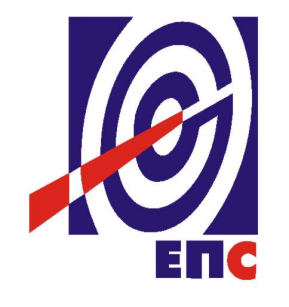 НАРУЧИЛАЦЈАВНО ПРЕДУЗЕЋЕ„ЕЛЕКТРОПРИВРЕДА СРБИЈЕ“БЕОГРАДУЛИЦА ЦАРИЦЕ МИЛИЦЕ БРОЈ 2КОНКУРСНА ДОКУМЕНТАЦИЈАЗА ЈАВНУ НАБАВКУ УСЛУГАИНТЕРНЕТ СЕРВИСИ- У ОТВОРЕНОМ ПОСТУПКУ -ЈАВНА НАБАВКА 36/15/ДИКТ(заведено у ЈП ЕПС број 12.01. 2585/13-15 од 09.12.2015. године)Београд, децембар 2015. годинеНа основу чл. 32. и 61. Закона о јавним набавкама („Сл. гласник РС” бр. 124/12,14/15 и 68/15 у даљем тексту: Закон), самосталног члана 88. Закона о изменама и допунама Закона о јавним набавкама (Сл. гласник РС“ бр. 68/15), члана 2. Правилника о обавезним елементима конкурсне документације у поступцима јавних набавки и начину доказивања испуњености услова („Сл. гласник РС” бр. 29/13 и 104/13), Одлуке о покретању поступка јавне набавке број 36/15/ДИКТ, број 2585/2-15 од 27.05.2015. године и Решења о образовању комисије за јавну набавку број 2585/3-15 од 27.05.2015. године припремљена је:КОНКУРСНА  ДОКУМЕНТАЦИЈА		САДРЖАЈ1.	ОПШТИ ПОДАЦИ О ЈАВНОЈ НАБАВЦИ	32.	ПОДАЦИ О ПРЕДМЕТУ ЈАВНЕ НАБАВКЕ	33.	УПУТСТВО ПОНУЂАЧИМА КАКО ДА САЧИНЕ ПОНУДУ	44.	УСЛОВИ ЗА УЧЕШЋЕ У ПОСТУПКУ ЈАВНЕ НАБАВКЕ ИЗ ЧЛАНА 75. И 76. ЗАКОНА О ЈАВНИМ НАБАВКАМА И УПУТСТВО КАКО СЕ ДОКАЗУЈЕ ИСПУЊЕНОСТ ТИХ УСЛОВА	175.	ВРСТА, ТЕХНИЧКЕ КАРАКТЕРИСТИКЕ И СПЕЦИФИКАЦИЈA ПРЕДМЕТА ЈАВНЕ НАБАВКЕ	246.	ОБРАСЦИ	25Укупан број страна документације: 49ОПШТИ ПОДАЦИ О ЈАВНОЈ НАБАВЦИНазив, адреса и интернет страница Наручиоца: ЈАВНО ПРЕДУЗЕЋЕ „ЕЛЕКТРОПРИВРЕДА СРБИЈЕ”, Београд, Улица царице Милице 2, www.eps.rsВрста поступка: Отворени поступак у складу са чланом 32. Закона о јавним набавкама («Службени гласник РС» бр. 124/12, 14/15 и 68/15) и самосталног члана 88. Закона о изменама и допунама Закона о јавним набавкама („Сл. гласник РС“ бр. 68/15)Предмет поступка јавне набавке: услуге „Интернет сервиси“ Резервисана набавка: неЕлектронска лицитација: неНамена поступка: поступак се спроводи ради закључења уговора о јавној набавци Контакт: Нела Илић, e-mail: nela.ilic@eps.rs и Сања Аликалфић, e-mail: sanja.alikalfic@eps.rsПОДАЦИ О ПРЕДМЕТУ ЈАВНЕ НАБАВКЕОпис предмета набавке, назив и ознака из општег речника набавке: услуге „Интернет сервиси; назив и ознака: 64216210 – Информационе услуге са додатом вредношћу, 32412101 – Интернет мрежаОпис партија, назив и ознака из општег речника набавке: немаПодаци о оквирном споразуму: немаУПУТСТВО ПОНУЂАЧИМА КАКО ДА САЧИНЕ ПОНУДУКонкурсна документација садржи Упутство понуђачима како да сачине понуду и потребне податке о захтевима Наручиоца у погледу садржине понуде, као и услове под којима се спроводи поступак избора најповољније понуде у поступку јавне набавке.Понуђач мора да испуњава све услове одређене Законом о јавним набавкама (у даљем тексту: Закон) и овом Конкурсном документацијом. Понуда се припрема и доставља на основу Позива за подношење понуда, у складу са Конкурсном документацијом, у супротном, Понуда се одбија као неприхватљива.Врста, техничке карактеристике и спецификација предмета јавне набавке дата је у Одељку 5. Конкурсне документације.3.1	ПОДАЦИ О ЈЕЗИКУ У ПОСТУПКУ ЈАВНЕ НАБАВКЕНаручилац је припремио конкурсну документацију на српском језику и водиће поступак јавне набавке на српском језику. Понуда са свим прилозима мора бити сачињена на српском језику. Ако је неки доказ или документ на страном језику, исти мора бити преведен на српски језик и оверен од стране овлашћеног преводиоца. Ако Понуда са свим прилозима није сачињена на српском језику, Понуда ће бити одбијена, као неприхватљива.3.2	НАЧИН САСТАВЉАЊА ПОНУДЕ И ПОПУЊАВАЊА ОБРАСЦА ПОНУДЕПонуђач је обавезан да сачини понуду тако што, јасно и недвосмислено, читко својеручно, откуцано на рачунару или писаћој машини, уписује тражене податке у обрасце или у свему садржински према обрасцима који су саставни део Конкурсне документације и оверава је печатом и потписом законског заступника, другог заступника уписаног у регистар надлежног органа или лица овлашћеног од стране законског заступника уз доставу овлашћења у понуди.Понуђач је обавезан да у Обрасцу понуде наведе: укупну цену без ПДВ-а, рок важења понуде, као и остале елементе из Обрасца понуде.Сви документи, поднети у понуди треба да буду повезани траком у целину и запечаћени (воском) или на неки други начин повезани, тако да се не могу накнадно убацивати, одстрањивати или замењивати појединачни листови, односно прилози, а да се видно не оштете листови или печат. Пожељно је да понуђач редним бројем означава сваку страницу листа у понуди, укључујући и празне стране, својеручно, рачунаром или писаћом машином. Докази који се достављају уз понуду, а због своје важности не смеју бити оштећени, означени бројем (банкарска гаранција, меница), стављају се у посебну фолију, а на фолији се видно означава редни број странице листа из понуде. Фолија се мора залепити при врху како би се докази, који се због своје важности не смеју оштетити, заштитили. Понуђач подноси понуду са доказима о испуњености услова из Конкурсне документације, лично или поштом у затвореној и запечаћеној коверти, тако да се при отварању са сигурношћу може закључити да се први пут отвара, на адресу: Јавно предузеће „Електропривреда Србије“, 11000 Београд, Србија, Балканска број 13 - писарница, приземље - са назнаком: „Понуда за јавну набавку услуга Интернет сервиса, број 36/15/ДИКТ - НЕ ОТВАРАТИ“. На полеђини коверте обавезно се уписује тачан назив и адреса понуђача. У случају да понуду подноси група понуђача, на полеђини коверте је потребно назначити да се ради о групи понуђача и навести називе и адресу свих чланова групе понуђача.3.3	ПОДНОШЕЊЕ, ИЗМЕНА, ДОПУНА И ОПОЗИВ ПОНУДЕПонуђач може поднети само једну понуду.Понуду може поднети понуђач самостално, група понуђача, као и понуђач са подизвођачем. Понуђач који је самостално поднео понуду не може истовремено да учествује у заједничкој понуди или као подизвођач. У случају да понуђач поступи супротно наведеном упутству свака Понуда понуђача у којој се појављује биће одбијена. Понуђач може бити члан само једне групе понуђача која подноси заједничку понуду, односно учествовати у само једној заједничкој понуди. Уколико је понуђач, у оквиру групе понуђача, поднео две или више заједничких Понуда, Наручилац ће све такве понуде одбити. 	Понуђач који учествује у заједничкој понуди не може истовремено да учествује као подизвођач у другој понуди.У случају да понуђач поступи супротно наведеном упутству свака понуда у којој се појављује биће одбијена.У року за подношење понуде понуђач може да измени, или допуни већ поднету понуду писаним путем, на адресу Наручиоца, са назнаком „ИЗМЕНА – ДОПУНА - Понуде за јавну набавку услуга Интернет сервиса број 36/15/ДИКТ– НЕ ОТВАРАТИ“.У случају измене или допуне достављене понуде, Наручилац ће приликом стручне оцене понуде узети у обзир измене и допуне само ако су извршене у целини и према обрасцу на који се, у већ достављеној понуди, измена или допуна односи.У року за подношење понуде понуђач може да опозове поднету понуду писаним путем, на адресу Наручиоца, са назнаком „ОПОЗИВ - Понуде за јавну набавку услуга Интернет сервиса број 36/15/ДИКТ – НЕ ОТВАРАТИ“.У случају опозива поднете понуде пре истека рока за подношење Понуда, Наручилац такву понуду неће отварати, већ ће је неотворену вратити понуђачу. Уколико понуђач измени или опозове понуду поднету по истеку рока за подношење Понуда, Наручилац ће наплатити средство обезбеђења дато на име озбиљности понуде.3.4	ПАРТИЈЕПредметна јавна набавка није обликована у више посебних целина - партија.3.5	ПОНУДА СА ВАРИЈАНТАМАПонуда са варијантама није дозвољена.3.6	РОК ЗА ПОДНОШЕЊЕ ПОНУДА И ОТВАРАЊЕ ПОНУДАБлаговременим се сматрају понуде које су примљене и оверене печатом пријема у писарници Наручиоца, најкасније до 12:00 часова, 30-тог (словима: тридесетог) дана од дана објављивања позива за подношење понуда на Порталу јавних набавки, без обзира на начин на који су послате. Имајући у виду да је позив за предметну набавку објављен дана 09.12.2015. године на Порталу јавних набавки то је самим тим рок за подношење понуда  08.01.2016. до 12:00 часова.Ако је Понуда поднета по истеку рока за подношење Понуда одређеног у Позиву и Конкурсној документацији, сматраће се неблаговременом, а Наручилац ће по окончању поступка отварања Понуда, овакву Понуду вратити неотворену понуђачу, са назнаком да је поднета неблаговремено.Комисија за јавне набавке ће благовремено поднете Понуде јавно отворити дана 08.01.2016. године у 12:30 часова у просторијама Јавног предузећа „Електропривреда Србије“, Београд, Балканска број 13.Представници понуђача који учествују у поступку јавног отварања Понуда, морају да пре почетка поступка јавног отварања доставе Комисији за јавне набавке писано овлашћење за учествовање у овом поступку, издато на меморандуму понуђача, заведено и оверено печатом и потписом законског заступника, другог заступника уписаног у регистар надлежног органа или лица овлашћеног од стране законског заступника уз доставу овлашћења у понуди.Комисија за јавну набавку води Записник о отварању понуда у који се уносе подаци у складу са Законом.Записник о отварању Понуда потписују чланови Комисије и овлашћени представници понуђача који преузимају примерак Записника. Наручилац ће у року од 3 дана од дана окончања поступка отварања Понуда поштом или електронским путем доставити Записник о отварању понуда и понуђачима који нису учествовали у поступку отварања понуда.3.7	ПОДИЗВОЂАЧИАко Понуђач у понуди наведе да ће делимично извршење набавке поверити Подизвођачу, дужан је да наведе назив Подизвођача, а уколико уговор између Наручиоца и Понуђача буде закључен, тај Подизвођач ће бити наведен у уговору.Понуђач је дужан да у понуди наведе проценат укупне вредности набавке који ће поверити Подизвођачу, а који не може бити већи од 50% као и део предмета набавке који ће извршити преко Подизвођача.Понуђач је дужан да Наручиоцу, на његов захтев, омогући приступ код Подизвођача ради утврђивања испуњености услова.Сваки Подизвођач, којега Понуђач ангажује, мора да испуњава услове из члана 75. став 1. тачка 1) до 4) Закона, што доказује достављањем доказа наведених одељку Услови за учешће из члана 75. и 76. Закона и Упутство како се доказује испуњеност тих услова.Доказ о испуњености услова из члана 75. став 1. тачка 5) Закона понуђач доставља и за подизвођача за део набавке који ће извршити преко подизвођача.Додатне услове у вези са капацитетима Понуђач испуњава самостално, без обзира на агажовање ПодизвођачаСве обрасце у понуди потписује и оверава Понуђач, изузев Обрасца 3. који попуњава, потписује и оверава сваки Подизвођач у своје име.Понуђач у потпуности одговара Наручиоцу за извршење уговорених услуга, без обзира на број подизвођача.Понуђач не може ангажовати као Подизвођача лице које није навео у понуди, у супротном Наручилац ће реализовати средство обезбеђења и раскинути уговор, осим ако би раскидом уговора Наручилац претрпео знатну штету. Понуђач може ангажовати као Подизвођача лице које није навео у понуди, ако је на страни Подизвођача након подношења понуде настала трајнија неспособност плаћања, ако то лице испуњава све услове одређене за Подизвођача и уколико добије претходну сагласност Наручиоца.Наручилац у овом поступку не предвиђа примену одредби става 9. и 10. члана 80. Закона о јавним набавкама.3.8	ГРУПА ПОНУЂАЧА (ЗАЈЕДНИЧКА ПОНУДА)У случају да више понуђача поднесе заједничку понуду, они као саставни део понуде морају доставити Споразум о заједничком извршењу набавке, који се међусобно и према наручиоцу обавезују на заједничко извршење набавке, који обавезно садржи податке прописане чланом 81. став 4, 5. и 7. Закона о јавним набавкама и то податке о: Члану Групе који ће бити Носилац посла, односно који ће поднети понуду и који ће заступати Групу понуђача пред Наручиоцем;Понуђачу који ће у име Групе понуђача потписати уговор;Понуђачу који ће у име Групе понуђача дати средство обезбеђења;Понуђачу који ће издати рачун;Рачуну на који ће бити извршено плаћање;Обавезама сваког од Понуђача из Групе понуђача за извршење уговора;Неограниченој солидарној одговорности сваког члана према Наручиоцу у складу са Законом.Такође, у овом споразуму треба да буду наведена имена лица, појединачно за сваког понуђача, која ће бити одговорна за извршење набавке. Сваки Понуђач из Групе понуђача  која подноси заједничку понуду мора да испуњава услове из члана 75. став 1. тачка 1) до 4) Закона, што доказује достављањем доказа наведеним у одељку Услови за учешће из члана 75. и 76. Закона и Упутство како се доказује испуњеност тих услова. Услов из члана 75. став 1. тачка 5) Закона дужан је да испуни понуђач из групе понуђача којем је поверено извршење дела набавке за који је неопходна испуњеност тог услова. Услове у вези са капацитетима, у складу са чланом 76. Закона, понуђачи из групе испуњавају заједно, на основу достављених доказа дефинисаних Конкурсном документацијом.У случају заједничке понуде Групе понуђача све обрасце потписује и оверава члан Групе понуђача који је одређен као Носилац посла у Споразуму чланова Групе понуђача, изузев Обрасца 1. и Обрасца 3. који попуњава, потписује и оверава сваки члан Групе понуђача у своје име.3.9	НАЧИН И УСЛОВИ ФАКТУРИСАЊА И ПЛАЋАЊА		Понуда мора да садржи начин и услове плаћања које понуђач наводи у Обрасцу понуде.Наручилац не одобрава авансно плаћање.	Укупан износ исказан за услуге ће бити плаћен у 12 једнаких месечних рата за услуге извршене у претходном месецу (са припадајућим ПДВ-ом), у року од 30 ( тридесет) дана од дана пријема исправног рачуна понуђача, који ће понуђач доставити последњег радног дана у месецу на основу достављене документације (извештаја, записника) о извршеним услугама у том месецу прихваћене од стране Наручиоца, овереног од стране овлашћеног представника Наручиоца. Документација о извршеним услугама садржи податке о извршеним услугама Интернет сервиса, пропусном опсегу и укупном износу за плаћање.3.10	ПЕРИОД ИЗВРШЕЊА И РОК ЗА ОТПОЧИЊАЊЕ ИЗВРШЕЊА УСЛУГЕПериод извршења услуга је 12 месеци од дана ступања Уговора на снагу.Рок за инсталацију опреме потребне за пружање услуга Наручиоцу и почетак извршења предметних услуга је минимално 3 календарска дана, а максимално 5 календарских дана од дана ступања Уговора на снагу. 3.11	ЦЕНАЦена се исказује у динарима, без пореза на додату вредност.У случају да у достављеној понуди није назначено да ли је понуђена цена са или без ПДВ, сматраће се сагласно Закону о јавним набавкама, да је иста без ПДВ. Понуђач може цену исказати у еврима, а иста ће у сврху оцене Понуда бити прерачуната у динаре по средњем курсу Народне банке Србије на дан када је започето отварање Понуда.Понуђена цена мора бити фиксна.У Обрасцу “Структура цене“ (Образац 5. из Конкурсне документације) треба исказати структуру цене, док у Обрасцу понуде (Образац 2. из Конкурсне документације) треба исказати укупно понуђену цену. Понуђена цена мора да покрива и укључује све трошкове које понуђач има у реализацији набавке.Ако је у понуди исказана неуобичајено ниска цена, Наручилац ће поступити у складу са чланом 92. Закона.3.12	СРЕДСТВА ФИНАНСИЈСКОГ ОБЕЗБЕЂЕЊА Понуђач је дужан да достави следећа средства финансијског обезбеђења:1)	У понуди:Банкарска гаранција за озбиљност понудеПонуђач доставља оригинал банкарску гаранцију за озбиљност понуде у висини од 10% вредности понуде, без ПДВ. Банкарска гаранција мора бити неопозива, безусловна (без права на приговор) и наплатива на први позив, са трајањем најмање од 60 (словима: шездесет) дана дуже од дана отварања Понуда. Наручилац ће уновчити гаранцију за озбиљност понуде дату уз понуду уколико: понуђач након истека рока за подношење понуда, своју понуду повуче, опозове или измени илипонуђач коме је додељен уговор благовремено не потпише или одбије да потпише уговор о јавној набавци или  пропусти да достави банкарску гаранцију за добро извршење посла најкасније у року од 8 (осам) дана од дана закључења уговора.У случају да је пословно седиште банке гаранта у Републици Србији у случају спора по овој Гаранцији, утврђује се надлежност суда у Београду и примена материјалног права Републике Србије. У случају да је пословно седиште банке гаранта изван Републике Србије у случају спора по овој Гаранцији, утврђује се надлежност Спољнотрговинске арбитраже при Привредној комори Србије са местом арбитраже у Београду, уз примену њеног Правилника и процесног и материјалног права Републике Србије. Поднета банкарска гаранција не може да садржи додатне услове за исплату, краће рокове, мањи износ или промењену месну надлежност за решавање спорова.Ако понуђач поднесе гаранцију стране банке, та банка мора имати најмање додељен кредитни рејтинг коме одговара ниво кредитног квалитета 3 (инвестициони ранг). У случају да понуду даје група понуђача, средство финансијског обезбеђења доставља понуђач из групе понуђача који је одређен у споразуму о заједничком извршењу набавке групе понуђача да даје средство обезбеђења.Банкарска гаранција ће бити враћена понуђачу са којим није закључен уговор одмах по закључењу уговора са понуђачем чија је понуда изабрана као најповољнија, а понуђачу са којим је закључен уговор у року од 8 дана од дана предаје Наручиоцу банкарске гаранције/менице предвиђене уговором.Уколико понуђач не достави ову банкарску гаранцију понуда ће бити одбијена као неприхватљива.ИЛИМеница (домаћи понуђачи)Бланко соло меница која мора бити:издата са клаузулом „без протеста“ и „без извештаја“,потписана од стране законског заступника или лица по овлашћењу  законског заступника, на начин који прописује Закон о меници ("Сл. лист ФНРЈ" бр. 104/46, "Сл. лист СФРЈ" бр. 16/65, 54/70 и 57/89 и "Сл. лист СРЈ" бр. 46/96, Сл. лист СЦГ бр. 01/03 Уст. повеља)евидентирана у Регистру меница и овлашћења кога води Народна банка Србије у складу са Одлуком о ближим условима, садржини и начину вођења регистра меница и овлашћења („Сл. гласник РС“ бр. 56/11) и то документује овереним захтевом пословној банци да региструје меницу са одређеним серијским бројем, основ на основу кога се издаје меница и менично овлашћење (број ЈН) и износ из основа (тачка 4. став 2. Одлуке).  менично писмо-овлашћење које мора бити издато на основу Закона о меници и тачке 1, 2 и 6 „Одлуке о облику садржини и начину коришћења јединствених инструмената платног промета“, и то коришћењем Обрасца меничног писма-овлашћења који је дат у прилогу ове Конкурсне документације и чини њен саставни део. Менично писмо мора да буде неопозиво и безусловно овлашћење којим понуђач наручиоца овлашћује да може, без протеста, приговора, извештаја и трошкова попунити и наплатити меницу на износ од 10% вредности понуде без ПДВ, у року најкасније до истека рока од 60 дана од дана отварања понуда, с тим да евентуални продужетак рока важења понуде има за последицу и продужење рока важења менице и меничног овлашћења за исти број дана;копију важећег картона депонованих потписа овлашћених лица за располагање новчаним средствима са рачуна Понуђача која је оверена на дан издавања менице и меничног овлашћења, од стране пословне банке наведене у меничном овлашћењу;копију ОП обрасца за законског заступника и лица овлашћених за потпис менице / овлашћења (Оверени потписи лица овлашћених за заступање);овлашћење којим законски заступник овлашћује лица за потписивање менице и меничног овлашћења за конкретан посао, у случају да меницу и менично овлашћење не потписује законски заступник понуђача;оверен Захтев  за регистрацију менице од стране пословне банке која је извршила регистрацију менице у Регистру меница и овлашћења код Народне банке Србије с тим да:у делу „Основ издавања и износ из основа/валута“ треба ОБАВЕЗНО навестиу колони „Основ издавања менице“ мора се навести: учешће у јавној набавци „Електропривреде Србије“ Београд, ЈН број 36/15/ДИКТ, а све у складу са Одлуком о ближим условима, садржини и начину вођења Регистра меница и овлашћења („Службени гласник Републике Србије“ број 56/11);у колони „Износ" треба ОБАВЕЗНО навести износ на који је меница издата;у колони „Валута“ треба ОБАВЕЗНО навести валуту на коју се меница издаје;Меница може бити наплаћена у случајевима:ако понуђач опозове, допуни или измени своју понуду коју је Наручилац прихватиоу случају да понуђач прихваћене понуде одбије да потпише уговор у одређеном року;у случају да понуђач не достави захтевану банкарску гаранцију предвиђену  уговором.Меница ће бити враћена понуђачу са којим није закључен уговор одмах по закључењу уговора са понуђачем чија је понуда изабрана као најповољнија, а понуђачу са којим је закључен уговор у року од 8 дана од дана предаје Наручиоцу од дана предаје Наручиоцу банкарске гаранције/менице предвиђене уговором.2) 	Приликом закључења уговораМеница за добро извршење посла (домаћи понуђачи)1. бланко соло меница која мора бити:издата са клаузулом „без протеста“ и „без извештаја“потписана од стране законског заступника или лица по овлашћењу  законског заступника, на начин који прописује Закон о меници ("Сл. лист ФНРЈ" бр. 104/46, "Сл. лист СФРЈ" бр. 16/65, 54/70 и 57/89 и "Сл. лист СРЈ" бр. 46/96, Сл. лист СЦГ бр. 01/03 Уст. повеља)евидентирана у Регистру меница и овлашћења кога води Народна банка Србије у складу са Одлуком о ближим условима, садржини и начину вођења регистра меница и овлашћења („Сл. гласник РС“ бр. 56/11) и то документује овереним захтевом пословној банци да региструје меницу са одређеним серијским бројем, основ на основу кога се издаје меница и менично овлашћење (број ЈН) и износ из основа (тачка 4. став 2. Одлуке).2. менично писмо-овлашћење које мора бити издато на основу Закона о меници и тачке 1, 2 и 6 „Одлуке о облику садржини и начину коришћења јединствених инструмената платног промета“. Менично писмо мора да буде неопозиво и безусловно овлашћење којим изабрани понуђач наручиоца овлашћује да може, без протеста, приговора и трошкова попунити и наплатити меницу на износ од 10% вредности уговора без ПДВ, у року најкасније  до истека рока од 60 дана дуже од рока на који је закључен уговор, с тим да евентуални продужетак рока извршења уговорних обавеза има за последицу и продужење рока важења менице и меничног овлашћења за исти број дана.3. копију важећег картона депонованих потписа овлашћених лица за располагање новчаним средствима са рачуна Понуђача код те пословне банке оверену на дан издавања менице и меничног овлашћења;4. копију ОП обрасца за законског заступника и лица овлашћених за потпис менице / овлашћења (Оверени потписи лица овлашћених за заступање);5. овлашћење којим законски заступник овлашћује лица за потписивање менице и меничног овлашћења за конкретан посао, у случају да меницу и менично овлашћење не потписује законски заступник понуђача;6. оверен Захтев  за регистрацију менице од стране пословне банке која је извршила регистрацију менице у Регистру меница и овлашћења код Народне банке Србије с тим да:у делу „Основ издавања и износ из основа/валута“ треба ОБАВЕЗНО навестиу колони „Основ издавања менице“ мора се навести: Уговор o јавној набавци број _________, а све у складу са Одлуком о ближим условима, садржини и начину вођења Регистра меница и овлашћења („Службени гласник Републике Србије“ број 56/11).у колони „Износ" треба ОБАВЕЗНО навести износ на који је меница издата;у колони „Валута“ треба ОБАВЕЗНО навести валуту на коју се меница издаје;Наведену меницу понуђач предаје предаје приликом закључења Уговора или најкасније у року од осам дана од закључења Уговора.Меница може бити наплаћена у случају да изабрани понуђач не буде извршавао своје уговорне обавезе у роковима и на начин предвиђен уговором. ИЛИГаранција за добро извршење послаИзабрани понуђач је дужан да Наручиоцу достави неопозиву, безусловну (без права на приговор) и на први позив наплативу банкарску гаранцију за добро извршење посла у износу од 10% вредности уговора, без ПДВ.Наведену банкарску гаранцију Понуђач предаје приликом закључења уговора, а најкасније у року од 8 (осам) дана од закључења уговора, што је одложни услов за ступање уговора на правну снагуБанкарска гаранција за добро извршење посла мора трајати најмање 60 дана дуже од рока на који је закључен уговор. Ако се за време трајања уговора промене рокови за извршење уговорне обавезе, важност банкарске гаранције за добро извршење посла мора да се продужи.Поднета банкарска гаранција не може да садржи додатне услове за исплату, краће рокове, мањи износ или промењену месну надлежност за решавање спорова.Наручилац ће уновчити дату банкарску гаранцију за добро извршење посла у случају да изабрани понуђач, по оцени Наручиоца, не буде извршавао своје уговорне обавезе у роковима и на начин предвиђен уговором.У случају да је пословно седиште банке гаранта у Републици Србији у случају спора по овој Гаранцији, утврђује се надлежност суда у Београду и примена материјалног права Републике Србије. У случају да је пословно седиште банке гаранта изван Републике Србије у случају спора по овој Гаранцији, утврђује се надлежност Спољнотрговинске арбитраже при Привредној комори Србије са местом арбитраже у Београду, уз примену њеног Правилника и процесног и материјалног права Републике Србије. У случају да понуду даје група понуђача, средство финансијског обезбеђења доставља понуђач из групе понуђача који је одређен у споразуму о заједничком извршењу набавке групе понуђача да даје средство обезбеђења.Ако Понуђач подноси банкарску гаранцију стране банке, та банка мора имати најмање додељен кредитни рејтинг коме одговара ниво кредитног квалитета 3 (инвестициони ранг).Кредитни рејтинг додељује рејтинг агенција која се налази на листи подобних агенција за рејтинг коју је у складу с прописима објавила Народна банка Србије или подобна рејтинг агенција која се налази на листи регистрованих и сертификованих рејтинг агенција коју је објавило Европско тело за хартије од вредности и тржишта (European Securities and Markets Authorities – ESMA).Сви трошкови у вези са прибављањем банкарске гаранције/менице падају на терет Понуђача, а и исти могу бити наведени у Обрасцу трошкова припреме понуде.Сва средстава финансијског обезбеђења могу гласити на члана Групе понуђача (одређеног Споразумом о заједничком извршењу набавке) или Понуђача, али не и на Подизвођача. У случају да Понуђач не испуни преузете обавезе у предметном поступку јавне набавке, Наручилац је овлашћен да реализује достављена средства обезбеђења од стране понуђача. 3.13	ДОДАТНЕ ИНФОРМАЦИЈЕ И ПОЈАШЊЕЊАПонуђач може, у писаном облику, тражити додатне информације или појашњења у вези са припремом Понуде, најкасније пет дана пре истека рока за подношење Понуде, на адресу Наручиоца, са назнаком: „ДОДАТНА ПОЈАШЊЕЊА - Јавна набавка број 36/15/ДИКТ“ или електронским путем на е-mail адресу: nela.ilic@eps.rs и sanja.alikalfic@eps.rs, радним данима (понедељак – петак) у радно време Наручиоца од 08:00-16:00 часова. Захтев за појашњење примљен после наведеног времена или током викенда/нерадног дана биће евидентиран као примљен првог следећег радног дана. Наручилац ће у року од 3 дана по пријему захтева, послати одговор у писаном облику подносиоцу захтева и ту информацију објавити на Порталу јавних набавки и својој интернет страници.Комуникација у поступку јавне набавке се обавља на начин прописан чланом 20. Закона.3.14	ДОДАТНА ОБЈАШЊЕЊА, КОНТРОЛА И ДОПУШТЕНЕ ИСПРАВКЕ Наручилац може, после отварања понуда, писаним путем или електронским путем да захтева од Понуђача додатна објашњења која ће помоћи при прегледу, вредновању и упоређивању понуда, као и да врши контролу (увид) код Понуђача и/или његовог Подизвођача, односно учесника заједничке понуде.  Понуђач је дужан да поступи по захтеву Наручиоца, односно достави тражена објашњења и омогући непосредни увид.Наручилац може, уз сагласност понуђача, да изврши исправке рачунских грешака уочених приликом разматрања понуде по окончаном поступку отварања понуда.У случају разлике између јединичне и укупне цене, меродавна је јединична цена.3.15	НЕГАТИВНЕ РЕФЕРЕНЦЕНаручилац ће одбити понуду уколико поседује доказ да је понуђач у претходне три године у поступку јавне набавке:поступао супротно забрани из чл. 23. и 25. Закона;учинио повреду конкуренције;доставио неистините податке у понуди или без оправданих разлога одбио да закључи уговор о јавној набавци, након што му је уговор додељен;одбио да достави доказе и средства обезбеђења на шта се у понуди обавезао.Наручилац ће одбити понуду уколико поседује доказ који потврђује да понуђач није испуњавао своје обавезе по раније закљученим уговорима о јавним набавкама који су се односили на исти предмет набавке, за период од претходне три године. Доказ наведеног може бити:правоснажна судска одлука или коначна одлука другог надлежног органа;исправа о реализованом средству обезбеђења испуњења обавеза у поступку јавне набавке или испуњења уговорних обавеза;исправа о наплаћеној уговорној казни;рекламације потрошача, односно корисника, ако нису отклоњене у уговореном року;изјава о раскиду уговора због неиспуњења битних елемената уговора дата на начин и под условима предвиђеним законом којим се уређују облигациони односидоказ о ангажовању на извршењу уговора о јавној набавци лица која нису означена у понуди као подизвођачи, односно чланови групе понуђача.Наручилац може одбити понуду ако поседује доказ из става 3. тачка 1) члана 82. Закона, који се односи на поступак који је спровео или уговор који је закључио и други наручилац ако је предмет јавне набавке истоврсан. Наручилац ће поступити на наведене начине и у случају заједничке понуде групе понуђача уколико утврди да постоје напред наведени докази за једног или више чланова групе понуђача.  На основу донетих закључака у складу са чланом 83. Закона Управа за јавне набавке води списак негативних референци који објављује на Порталу јавних набавки. Наручилац ће понуду понуђача који је на списку негативних референци одбити као неприхватљиву ако је предмет јавне набавке истоврсан предмету за који је понуђач добио негативну референцу. Ако предмет јавне набавке није истоврсан предмету за који је понуђач добио негативну референцу, наручилац ће захтевати додатно обезбеђење испуњења уговорних обавеза.Као додатно обезбеђење, у овом случају, изабрани понуђач је у обавези, у тренутку закључења уговора, да наручиоцу поднесе оригинал, неопозиву, безусловну и на први позив плативу банкарску гаранцију за добро извршење посла, у висини 15% од вредности уговора, без ПДВ-а, са трајањем најмање 60 дана дуже од рока на који је закључен уговор.3.16	КРИТЕРИЈУМ ЗА ДОДЕЛУ УГОВОРАОдлуку о додели уговора Наручилац ће донети применом критеријума „најнижа понуђена цена“.	Уколико две или више понуда имају једнаку понуђену цену која је и најнижа, као најповољнија ће бити изабрана понуда понуђача који је понудио краћи рок за отпочињање извршења услуга, који не може бити краћи од 3 нити дужи од 5 календарских дана.3.17 ПОШТОВАЊЕ ОБАВЕЗА КОЈЕ ПРОИЗЛАЗЕ ИЗ ПРОПИСА О ЗАШТИТИ НА РАДУ И ДРУГИХ ПРОПИСАПонуђач је дужан да  при састављању понуде изричито наведе да је поштовао обавезе које произлазе из важећих прописа о заштити на раду, запошљавању и условима рада, заштити животне средине, као и да понуђач гарантује да је ималац права интелектуалне својине (Образац 3. из Конкурсне документације).3.18	НАКНАДА ЗА КОРИШЋЕЊЕ ПАТЕНАТАНакнаду за коришћење патената, као и одговорност за повреду заштићених права интелектуалне својине трећих лица сноси Понуђач.3.19	РОК ВАЖЕЊА ПОНУДЕПонуда мора да важи најмање 60 (шездесет) дана од дана отварања понуда. У случају да понуђач наведе краћи рок важења понуде, понуда ће бити одбијена, као неприхватљива. 3.20	РОК ЗА ЗАКЉУЧЕЊЕ УГОВОРА По пријему одлуке о додели уговора, а по истеку рока за подношење захтева за заштиту права, изабрани Понуђач ће бити позван да приступи закључењу уговора у року од највише 8 дана. Ако Наручилац не достави потписан уговор Понуђачу у року из става 1. ове тачке, Понуђач није дужан да потпише уговор што се неће сматрати одустајањем од понуде и не може због тога сносити било какве последице, осим ако је поднет благовремен захтев за заштиту права.Ако Понуђач чија је понуда изабрана као најповољнија не потпише уговор у наведеном року, Наручилац  ће одлучити да ли ће уговор о јавној набавци закључити са првим следећим најповољнијим Понуђачем.Понуђач је дужан да закључи и Уговор о чувању пословне тајне и поверљивих информација у складу са обрасцем датим у овом конкурсној документацији.Наручилац може и пре истека рока за подношење захтева за заштиту права закључити уговор о јавној набавци у случају испуњености услова из члана 112. став 2. тачка 5. Закона, у ком случају ће изабрани Понуђач ће бити позван да приступи закључењу уговора у року од највише 8 дана.3.21	НАЧИН ОЗНАЧАВАЊА ПОВЕРЉИВИХ ПОДАТАКАПодаци које понуђач оправдано означи као поверљиве биће коришћени само у току поступка јавне набавке у складу са Позивом и неће бити доступни ником изван круга лица која су укључена у поступак јавне набавке. Ови подаци неће бити објављени приликом отварања Понуда и у наставку поступка и касније.Наручилац може да одбије да пружи информацију која би значила повреду поверљивости података добијених у понуди. Као поверљива, Понуђач може означити документа која садрже личне податке, а које не садржи ни један јавни регистар, или која на други начин нису доступна, као и пословне податке који су прописима одређени као поверљиви. Наручилац ће као поверљива третирати она документа која у десном горњем углу великим словима имају исписано „ПОВЕРЉИВО“.Наручилац не одговара за поверљивост података који нису означени на горе  наведени начин.Ако се као поверљиви означе подаци који не одговарају горе наведеним условима, Наручилац ће позвати понуђача да уклони ознаку поверљивости. Понуђач ће то учинити тако што ће његов представник изнад ознаке поверљивости написати „ОПОЗИВ“, уписати датум, време и потписати се.Ако понуђач у року који одреди Наручилац не опозове поверљивост докумената, Наручилац ће третирати ову понуду као понуду без поверљивих података.Наручилац је дужан да доследно поштује законите интересе Понуђача, штитећи њихове техничке и пословне тајне у смислу закона којим се уређује заштита пословне тајне.Неће се сматрати поверљивим докази о испуњености обавезних услова, цена и други подаци из Понуде који су од значаја за примену критеријума и рангирање Понуде. 3.22	ТРОШКОВИ ПОНУДЕТрошкове припреме и подношења понуде сноси искључиво Понуђач и не може тражити од Наручиоца накнаду трошкова Понуђач може да у оквиру понуде достави укупан износ и структуру трошкова припремања понуде тако што попуњава, потписује и оверава печатом Образац трошкова припреме понуде.Ако је поступак јавне набавке обустављен из разлога који су на страни наручиоца, наручилац је дужан да понуђачу надокнади трошкове израде узорка или модела, ако су израђени у складу са техничким спецификацијама наручиоца и трошкове прибављања средства обезбеђења, под условом да је понуђач тражио накнаду тих трошкова у својој понуди.3.23	ОБРАЗАЦ СТРУКТУРЕ ЦЕНЕСтруктуру цене понуђач наводи тако што попуњава, потписује и оверава печатом Образац 4. из Конкурсне документације.3.24	МОДЕЛ УГОВОРАУ складу са датим Моделом уговора (Образац 6. из конкурсне документације) и елементима најповољније понуде биће закључен Уговор о јавној набавци.Понуђач је у обавези да дати Модел уговора потпише, овери и исти достави у понуди, у супротном понуда ће бити одбијена као неприхватљива3.25	РАЗЛОЗИ ЗА ОДБИЈАЊЕ ПОНУДЕ И ОБУСТАВУ ПОСТУПКАУ поступку јавне набавке Наручилац ће одбити неприхватљиву понуду у складу са чланом 107. Закона.Наручилац ће донети одлуку о обустави поступка јавне набавке у складу са чланом 109. Закона.У случају обуставе поступка јавне набавке, Наручилац неће бити одговоран, ни на који начин, за стварну штету, изгубљену добит, или било какву другу штету коју Понуђач може услед тога да претрпи, упркос томе што је Наручилац био упозорен на могућност наступања штете.3.26	ПОДАЦИ О САДРЖИНИ ПОНУДЕСадржину понуде, поред Обрасца понуде, чине и сви остали докази о испуњености услова из чл. 75. и 76. Закона о јавним набавкама, предвиђени чл. 77. Закона, који су наведени у Конкурсној документацији, као и сви тражени прилози и изјаве на начин предвиђен следећим ставом ове тачке:попуњен, потписан и печатом оверен образац „Изјава о независној понуди“попуњен, потписан и печатом оверен образац „Образац понуде“попуњен, потписан и печатом оверен образац Изјава у складу са чланом 75. став 2. Закона о јавним набавкамапопуњен, потписан и печатом оверен образац „Структура цене“ потписан и печатом оверен образац „Модел уговора“потписан и печатом оверен образац „Модел уговора о чувању пословне тајне и поверљивих информација“попуњен, потписан и печатом оверен „Образац трошкова припреме понуде“, по потребиобрасце, изјаве и доказе одређене тачком 3.7 или 3.8 овог упутства у случају да понуђач подноси понуду са подизвођачем или заједничку понуду подноси група понуђача;средство финансијског обезбеђења озбиљности понуде у складу са тачком 3.12 овог упутстваизјаве и докази о испуњености из чл. 75. и 76. Закона у складу са чланом 77. Закона и Одељком 4. конкурсне документације.3.27	ЗАШТИТА ПРАВА ПОНУЂАЧАЗахтев за заштиту права може се поднети у току целог поступка јавне набавке, против сваке радње, осим ако Законом није другачије одређено.Захтев за заштиту права подноси се Републичкој комисији, а предаје Наручиоцу, са назнаком „Захтев за заштиту права јн. бр. 36/15/ДИКТ“. На достављање захтева за заштиту права сходно се примењују одредбе о начину достављања одлуке из члана 108. став 6. до 9. Закона. Примерак захтева за заштиту права подносилац истовремено доставља Републичкој комисији за заштиту права у поступцима јавних набавки, на адресу: 11000 Београд, Немањина 22-26.Захтев за заштиту права којим се оспорава врста поступка, садржина позива за подношење понуда или конкурсне документације сматраће се благовременим ако је примљен од стране Наручиоца најкасније седам дана пре истека рока за подношење понуда, без обзира на начин достављања.После доношења одлуке о додели уговора и одлуке о обустави поступка, рок за подношење захтева за заштиту права је десет дана од дана пријема одлуке.Подносилац захтева за заштиту права дужан је да на рачун буџета Републике Србије (број рачуна: 840-30678845-06, шифра плаћања 153 или 253, позив на број 36-15-ДИКТ, сврха: ЗЗП, ЈП ЕПС јн. бр. 36/15/ДИКТ, корисник: буџет Републике Србије) уплати таксу у износу од 80.000,00 динара.УСЛОВИ ЗА УЧЕШЋЕ У ПОСТУПКУ ЈАВНЕ НАБАВКЕ ИЗ ЧЛАНА 75. И 76. ЗАКОНА О ЈАВНИМ НАБАВКАМА И УПУТСТВО КАКО СЕ ДОКАЗУЈЕ ИСПУЊЕНОСТ ТИХ УСЛОВА 4.1	ОБАВЕЗНИ УСЛОВИ ЗА УЧЕШЋЕ У ПОСТУПКУ ЈАВНЕ НАБАВКЕПонуђач у поступку јавне набавке мора доказати:да је регистрован код надлежног органа, односно уписан у одговарајући регистар;да он и његов законски заступник није осуђиван за неко од кривичних дела као члан организоване криминалне групе, да није осуђиван за кривична дела против привреде, кривична дела против животне средине, кривично дело примања или давања мита, кривично дело преваре;да му није изречена мера забране обављања делатности, која је на снази у време објављивања позива за подношење понуда;да је измирио доспеле порезе, доприносе и друге јавне дажбине у складу са прописима Републике Србије или стране државе када има седиште на њеној територијида има важећу дозволу надлежног органа за обављање делатности која је предмет јавне набавке, ако је таква дозвола предвиђена посебним прописом - да је уписан и налази се у Евиденцији оператора јавних комуникационих мрежа и услуга коју води РАТЕЛ (Регулаторна агенција за електронске комуникације и поштанске услуге Републике Србије) по критеријуму “Услуге приступу Интернету и Интернет услуга“ на територији целе Србије. 4.2	 ДОДАТНИ УСЛОВИ ЗА УЧЕШЋЕ У ПОСТУПКУ ЈАВНЕ НАБАВКЕрасполаже неопходним финансијским капацитетом:да у последњих 6 (шест) месеци пре дана објављивања позива није имао блокаду на својим текућим рачунимарасполаже неопходним пословним капацитетом:да има уведене стандарде квалитета ИСО 9001, ИСО 14001, ОХСАС 18001, ИСО 20000-1, ИСО 22301, ИСО 27001 из области пружања телекомуникационих услуга и системарасполаже довољним техничким капацитетом:минимални капацитет upstream Интернет линк 10Gbpsнезависни Интернет линк реализован преко различитог upstream провајдера минималног капацитета да испуни захтеве корисникарасположивост техничке подршке 365/24/7да има:обезбеђену телефонску подршку корисницимаобезбеђен одговарајући софтвер за пријаву и праћење пријава за техничку подршку 24/7обезбеђене минимално 3 мобилне техничке екипе, 2 човека по екипирасполаже довољним кадровским капацитетом:најмање 2 запослена/ангажована лица на пословима одговорног пројектанта телекомуникационих мрежа и система са лиценцом ИКС 353најмање 2 запослена/ангажована лица на пословима одговорног извођача радова телекомуникационих мрежа и система са лиценцом ИКС 453најмање 2 запослена/ангажована лица распоређена на послове оператера у оквиру Call Center-а понуђачанајмање 6 запослених/ангажованих техничких лица распоређених на послове пружања услуге техничке подршке 4.3 	УПУТСТВО КАКО СЕ ДОКАЗУЈЕ ИСПУЊЕНОСТ УСЛОВАПонуђач је дужан да у понуди достави доказе да испуњава обавезне услове за учешће у поступку јавне набавке у складу са Законом, и то:Правно лице:извод из регистра Агенције за привредне регистре, односно извод из регистра надлежног Привредног суда; за стране понуђаче извод из одговарајућег регистра надлежног органа државе у којој има седиште;извод из казнене евиденције, односно уверење надлежног суда и надлежне полицијске управе Министарства унутрашњих послова да оно и његов законски заступник није осуђиван за неко од кривичних дела као члан организоване криминалне групе, да није осуђиван за неко од кривичних дела против привреде, кривична дела против заштите животне средине, кривично дело примања или давања мита, кривично дело преваре; За домаће понуђаче:извод из казнене евиденције надлежног суда (Основни суд и Виши суд) на чијем је подручју седиште домаћег правног лица, односно седиште представништва или огранка страног правног лица;извод из казнене евиденције Посебног одељења (за организовани криминал) Вишег суда у Београду;уверење из казнене евиденције надлежне полицијске управе Министарства унутрашњих послова за законског заступника – захтев за издавање овог уверења може се поднети према месту рођења, али и према месту пребивалишта.Ако је више законских заступника за сваког се доставља уверење из казнене евиденције.За стране понуђаче потврде надлежног органа државе у којој има седиште;потврде Привредног и Прекршајног суда да му није изречена мера забране обављања делатности, или потврда Агенције за привредне регистре да код овог органа није регистровано, да му је као привредном друштву изречена мера забране обављања делатности која је на снази на дан објављивања позива за подношење понуда; За стране понуђаче потврда надлежног органа државе у којој има седиште; уверење Пореске управе Министарства финансија да је измирио доспеле порезе и доприносе и уверење надлежне локалне самоуправе да је измирио обавезе по основу изворних локалних јавних прихода; За стране понуђаче потврда надлежног пореског органа државе у којој има седиште. Потврда о упису података у Евиденцију оператора јавних комуникационих мрежа и услуга издата од стране РАТЕЛ-а.Доказ из тачке 2) и 4) не може бити старији од два месеца пре отварања понуда.Доказ из тачке 3) овог члана мора бити издат након објављивања позива за подношење понуда.Предузетник:извод из регистра Агенције за привредне регистре, односно извода из одговарајућег регистра;извод из казнене евиденције, односно уверење надлежне полицијске управе Министарства унутрашњих послова да није осуђиван за неко од кривичних дела као члан организоване криминалне групе, да није осуђиван за кривична дела против привреде, кривична дела против заштите животне средине, кривично дело примања или давања мита, кривично дело превареЗа домаће понуђаче:уверење из казнене евиденције надлежне полицијске управе Министарства унутрашњих послова – захтев за издавање овог уверења може се поднети према месту рођења, али и према месту пребивалишта.За стране понуђаче потврда надлежног органа државе у којој има седиште;потврда Прекршајног суда да му није изречена мера забране обављања делатности или потврда Агенције за привредне регистре да код овог органа није регистровано да му је као привредном субјекту изречена мера забране обављања делатности, која је на снази на дан објављивања позива за подношење понуда; за стране понуђаче потврда надлежног органа државе у којој има седиште;уверење Пореске управе Министарства финансија да је измирио доспеле порезе и доприносе и уверење надлежне управе локалне самоуправе да је измирио обавезе по основу изворних локалних јавних прихода; за стране понуђаче потврда надлежног пореског органа државе у којој има седиште;Потврда о упису података у Евиденцију оператора јавних комуникационих мрежа и услуга издата од стране РАТЕЛ-а.Доказ из тачке 2) и 4) не може бити старији од два месеца пре отварања понуда.Доказ из тачке 3) овог члана мора бити издат након објављивања позива за подношење понуда.Физичко лице:извод из казнене евиденције, односно уверење надлежне полицијске управе Министарства унутрашњих послова да није осуђиван за неко од кривичних дела као члан организоване криминалне групе, да није осуђиван за кривична дела против привреде, кривична дела против животне средине, кривично дело примања или давања мита, кривично дело превареЗа домаће понуђаче:уверење из казнене евиденције надлежне полицијске управе Министарства унутрашњих послова – захтев за издавање овог уверења може се поднети према месту рођења, али и према месту пребивалишта.За стране понуђаче потврда надлежног органа државе у којој има седиште;потврда Прекршајног суда да му није изречена мера забране обављања одређених послова, која је на снази на дан објављивања позива за подношење понуда; за стране понуђаче потврда надлежног органа државе у којој има седиште;уверење Пореске управе Министарства финансија да је измирио доспеле порезе и доприносе и уверење надлежне управе локалне самоуправе да је измирио обавезе по основу изворних локалних јавних прихода; за стране понуђаче потврда надлежног пореског органа државе у којој има седиште;Потврда о упису података у Евиденцију оператора јавних комуникационих мрежа и услуга издата од стране РАТЕЛ-а.Доказ из тачке 1) и 3) не може бити старији од два месеца пре отварања понуда.Доказ из става 1. тачка 2) мора бити издат након објављивања позива за подношење понуда.Понуђач је дужан да у понуди достави доказе да испуњава додатне услове за учешће у поступку јавне набавке у складу са Законом, и то:Доказе неопходног финансијског капацитета:	домаћи понуђачи:Потврда о подацима о ликвидности издата од стране Народне банке Србије – Одсек принудне наплате, за период од претходних 6 (шест) месеци пре дана објављивања позива; 	страни понуђачи:потврда или мишљење или исказ банке или друге специјализоване институције у складу са прописима државе у којој има седиште, о понуђачевој блокади рачуна за период од претходних 6 месеци пре дана објављивања позива. Доказе довољног пословног капацитета:фотокопија важећих сертификата за стандарде ИСО 9001, ИСО 14001, ОХСАС 18001, ИСО 20000-1, ИСО 22301, ИСО 27001 из области пружања телекомуникационих услуга и системаДоказе довољног техничког капацитета:Изјава понуђача, дата под материјалном и кривичном одговорнишћу, да поседује минимум два независна upstream линка преко два различита провајдера, а укупно уговорени капацитет  је 10Gbps и више Понуђач је дужан да на захтев Наручиоца достави копију закљученог уговора са upstream провајдером, као и да достави извештај који се добија командама:show IP BGP summary или друга адекватна команда уколико мрежна опрема нијe од произвођача Cisco мрежне опреме, show interfaces или друга адекватна команда уколико мрежна опрема није од произвођача Cisco мрежне опреме, за интерфејсе ка надпровајдерима. попуњен, потписан и оверен образац број 9. Изјава о довољном техничком капацитетуДоказe довољног кадровског капацитета:попуњен, потписан и оверен образац број 10. - Изјава о довољном кадровском капацитету за сва запослена/ангажована лица - образац М за лица која су радно ангажована на основу уговора о раду код понуђача и уговор о раду, односно уговори о радном ангажовању за радно ангажована лица код понуђача по основу других уговора у складу са Законом о радуважеће лиценце ИКС број 353важеће лиценце ИКС број 4534.4	УСЛОВИ КОЈЕ МОРА ДА ИСПУНИ СВАКИ ПОДИЗВОЂАЧ, ОДНОСНО ЧЛАН ГРУПЕ ПОНУЂАЧАСваки Подизвођач мора да испуњава услове из члана 75. став 1. тачка 1) до 4) Закона, што доказује достављањем доказа наведених у овом одељку. Услове у вези са капацитетима из члана 76. Закона, Понуђач испуњава самостално без обзира на ангажовање Подизвођача. Доказ о испуњености услова из члана 75. став 1. тачка 5) Закона Понуђач доставља и за Подизвођача за део набавке који ће извршити преко Подизвођача.Сваки Понуђач из Групе понуђача  која подноси заједничку понуду мора да испуњава услове из члана 75. став 1. тачка 1) до 4) Закона, што доказује достављањем доказа наведених у овом одељку. Услов из члана 75. став 1. тачка 5) Закона дужан је да испуни Понуђач из Групе понуђача којем је поверено извршење дела набавке за који је неопходна испуњеност тог услова. Услове у вези са капацитетима из члана 76. Закона понуђачи из Групе испуњавају заједно, на основу достављених доказа у складу oвим одељком Конкурсне документације.4.5	ИСПУЊЕНОСТ УСЛОВА ИЗ ЧЛАНА 75. СТАВ 2. ЗАКОНАНаручилац од Понуђача захтева да при састављању својих понуда изричито наведу да су поштовали обавезе које произлазе из важећих прописа о заштити на раду, запошљавању и условима рада, заштити животне средине, као и да понуђач гарантује да је ималац права интелектуалне својине.У вези са овим условом Понуђач у понуди подноси Изјаву - Образац 3. из конкурсне документације.Ова изјава се подноси, односно исту даје и сваки члан Групе понуђача, односно Подизвођач, у своје име.4.6	НАЧИН ДОСТАВЉАЊА ДОКАЗА Докази о испуњености услова могу се достављати у неовереним копијама, а наручилац може пре доношења одлуке о додели уговора, захтевати од Понуђача, чија је понуда на основу Извештаја Комисије за јавну набавку оцењена као најповољнија, да достави на увид оригинал или оверену копију свих или појединих доказа.Ако Понуђач у остављеном, примереном року који не може бити краћи од пет дана, не достави на увид оригинал или оверену копију тражених доказа, Наручилац ће његову понуду одбити као неприхватљиву.Понуђачи који су регистровани у регистру који води Агенција за привредне регистре не морају да доставе доказ из чл. 75. став. 1. тачка 1) Извод из регистра Агенције за привредне регистре, који је јавно доступан на интернет страници Агенције за привредне регистре.Наручилац неће одбити понуду као неприхватљиву, уколико не садржи доказ одређен Конкурсном документацијом, ако Понуђач наведе у понуди интернет страницу на којој су подаци који су тражени у оквиру услова јавно доступни.Понуђач уписан у Регистар понуђача није дужан да приликом подношења понуде, доказује испуњеност обавезних услова. Регистар понуђача је доступан на интернет страници Агенције за привредне регистре.Уколико је доказ о испуњености услова електронски документ, Понуђач доставља копију електронског документа у писаном облику, у складу са законом којим се уређује електронски документ, осим уколико подноси електронску понуду када се доказ доставља у изворном електронском облику.Ако Понуђач има седиште у другој држави, Наручилац може да провери да ли су документи којима Понуђач доказује испуњеност тражених услова издати од стране надлежних органа те државе. Ако се у држави у којој Понуђач има седиште не издају докази из члана 77. став 1. тачка 1) до 4) Закона, Понуђач може, уместо доказа, приложити своју писану изјаву, дату под кривичном и материјалном одговорношћу оверену пред судским или управним органом, јавним бележником или другим надлежним органом те државе.Ако Понуђач није могао да прибави тражена документа у року за подношење понуде, због тога што она до тренутка подношења понуде нису могла бити издата по прописима државе у којој Понуђач има седиште и уколико уз понуду приложи одговарајући доказ за то, Наручилац ће дозволити Понуђачу да накнадно достави тражена документа у примереном року.Понуђач је дужан да без одлагања писмено обавести Наручиоца о било којој промени у вези са испуњеношћу услова из поступка јавне набавке, која наступи до доношења одлуке, односно закључења уговора, односно током важења уговора о јавној набавци и да је документује на прописани начин.У случају сумње у истинитост достављених података, Наручилац задржава право провере на основу релевантних доказа. Уколико Наручилац утврди да је Понуђач приказивао неистините податке или да су документа лажна, понуда тог Понуђача ће се сматрати неприхватљивом и биће одбијена.ВРСТА, ТЕХНИЧКЕ КАРАКТЕРИСТИКЕ И СПЕЦИФИКАЦИЈA ПРЕДМЕТА ЈАВНЕ НАБАВКЕ Понуда за јавну набавку услуга Интернет сервиса треба да обухвати:Примарни оптички Интернет линк гарантованог протока података 200/200 Mbps на локацији Балканска 13;Секундарни оптички Интернет линк гарантованог протока 100/100Mbps на локацији Балканска 13;Понуђач је у обавези да примарни и секундарни линк реализује преко различитих оптичких транспортних путева;Понуђач је у обавези да за потребе обезбеђивања максималне поузадости и расположивости сервиса, и континуитета пословања Наручиоца, реализује аутоматикско пребацивање са примарног на секундарни линк у случају његовог отказa;Понуђач се обавезује да обезбеди поузданост и расположивост услуга Интернет сервиса, са расположивошћу од 99,5% времена у току месеца; Понуђач је у обавези да за потребе Наручиоца обезбеди две групе са по 8 јавних адреса које ће бити на располагању Наручиоцу;Понуђач се обавезује да обезбеди реверзне ДНС записе за адресе које су на располагању Наручиоцу;Понуђач је у обавези да Наручиоцу обезбеди одговарајућу техничку подршку за коришћење Интернет услуга. Техничка подршка Наручиоцу минимално подразумева:Право приступа интернет порталу Понуђача који је заштићен од неовлашћеног приступа неауторизованих лица, на коме Наручилац може у сваком тренутку видети информације о тренутном коришћењу и заузетости примарног и секундарног линка у реалном времену;Понуђач је у обавези да у случају било каквог проблема или прекида у раду Интернет сервиса обезбеди присуство техничке екипе на локацији Наручиоца у року од 2 сата од пријаве квара, у току радног времена, односно у року од 4 сата ван радног времена и викендом;Понуђач је у обавези да Наручиоцу стави на располагање директан телефонски број ка корисничком центру, без чекања за приајву кварова, као и директан број свог систем администратора за потребе пријаве квара и отклањање евентуалних проблема удаљеним путем.За потребе повезивања опреме Наручилац ће обезбедити неопходан број портова на постојећој мрежној опреми, у оквиру рачунарске мреже ЈП ЕПС.Обавеза понуђача је и израда Пројекта изведеног стања, потписаног и овереног од стране стручног лица, што је услов за отпочињање пружања Наручиоцу услуга Интернет сервиса.Уговор у вези предметне jaвне набавке закључује се на период од 12 месеци.ОБРАСЦИОБРАЗАЦ 1. У складу са чланом 26. Закона о јавним набавкама дајемо следећу изјавуИЗЈАВА О НЕЗАВИСНОЈ ПОНУДИу својству ___________ (уписати: понуђача, члана групе понуђача)И З Ј А В Љ У Ј Е М Опод пуном материјалном и кривичном одговорношћу да_____________________________________________________(пун назив  и седиште)(заједничку) понуду у отвореном поступку јавне набавке број 36/15/ДИКТ, Наручиоца – Јавно предузеће „Електропривреда Србије“, Београд, подносим/о независно, без договора са другим понуђачима или заинтересованим лицима.ОБРАЗАЦ 2.ОБРАЗАЦ ПОНУДЕНазив понуђача ___________________________Адреса понуђача __________________________Број дел. протокола понуђача _________________ Датум: __________  годинеМесто: _________________(у случају заједничке понуде уносе се подаци за носиоца посла)На основу позива за подношење понуда у отвореном поступку јавне набавке услуга „Интернет сервиси“, објављеног дана 09.12.2015. године на Порталу јавних набавки, подносимо П О Н У Д УУ складу са траженим захтевима и условима утврђеним Позивом и Конкурсном документацијом, испуњавамо све услове за извршење јавне набавке услуга. Подаци о осталим члановима групе понуђача или подизвођачимаНапомена: Табелу “Подаци о осталим члановима групе понуђача или подизвођачима“ попуњавају само они понуђачи који подносе заједничку понуду или понуду са подизвођачима, а ако има већи број осталих чланова групе понуђача или подизвођача табела се у случају потребе може проширити  УКУПНА ЦЕНА УСЛУГЕ  ________________________ (словима: ___________) исказана без ПДВ.УСЛОВИ И НАЧИН ПЛАЋАЊА: _________________________ (навести услове)ПЕРИОД ИЗВРШЕЊА УСЛУГЕ: ________________________ (навести период извршења) РОК за отпочињање извршења услуга: _______________________ (навести рок)РОК ВАЖЕЊА ПОНУДЕ: ___________(најмање 60 дана од дана отварања понуда)Подаци о проценту укупне вредности набавке који ће бити поверен подизвођачу, као и део предмета набавке који ће бити извршен преко подизвођача: _________________________________________________________________________________________________________________________________________________________________________________________________________ОБРАЗАЦ 3.У складу са чланом 75. став 2. Закона о јавним набавкама даје се следећа И З Ј А В АУ својству ____________________ (уписати: понуђача, члана групе понуђача, подизвођача)И З Ј А В Љ У Ј Е М Опод пуном материјалном и кривичном одговорношћу да_____________________________________________________(пун назив  и седиште)поштује све обавезе које произлазе из важећих прописа о заштити на раду, запошљавању и условима рада, заштити животне средине (и гарантује да је ималац права интелектуалне својине).ОБРАЗАЦ 4.СТРУКТУРА ЦЕНЕУпутство: Понуђач јасно и недвосмислено уноси све тражене податке у Образац структура цене. Дата структура цене доказује да цена покрива све трошкове које ће Понуђач имати у реализацији набавке.ОБРАЗАЦ 5.ДУЖНИК:  …………………………………………………………………………........................(назив и седиште Понуђача)МАТИЧНИ БРОЈ ДУЖНИКА (Понуђача): ..................................................................ТЕКУЋИ РАЧУН ДУЖНИКА (Понуђача): ...................................................................ПИБ ДУЖНИКА (Понуђача): ........................................................................................и з д а ј е  д а н а ............................ годинеМЕНИЧНО ПИСМО – ОВЛАШЋЕЊЕЗА КОРИСНИКА БЛАНКО СОЛО МЕНИЦЕКОРИСНИК - ПОВЕРИЛАЦ: Јавно предузеће „Електроприведа Србије“ Београд, Улица царице Милице број 2, 11000 Београд, Матични број 20053658, ПИБ 103920327, бр. Тек. рачуна: 160-700-13 Banka Intesa, Прeдajeмo вaм блaнкo сoло мeницу и oвлaшћуjeмo Пoвeриoцa, дa прeдaту мeницу брoj _________________________(уписати сeриjски брoj мeницe) мoжe пoпунити у изнoсу oд __________________ (__________________ динара) (уписати износ динaрa) __% (уписати проценат) oд врeднoсти пoнудe бeз ПДВ, зa oзбиљнoст пoнудe сa рoкoм вaжења  _____(уписати број дана) дaнa oд мoмeнтa oтaрaњa пoнудa с тим да евентуални продужетак рока важења понуде има за последицу и продужење рока важења менице и меничног овлашћења за исти број дана.Истовремено Oвлaшћуjeмo Пoвeриoцa дa пoпуни мeницу зa нaплaту нa изнoс oд ___________________ ( __________________________ динaрa) (уписати износ динaрa) и дa бeзуслoвнo и нeoпoзивo, бeз прoтeстa и трoшкoвa, вaнсудски у склaду сa вaжeћим прoписимa извршити нaплaту сa свих рaчунa Дужникa _____________________________________ (унeти oдгoвaрajућe пoдaткe дужникa – издaвaoцa мeницe – нaзив, мeстo и aдрeсу) кoд бaнкe, a у кoрист пoвeриoцa ______________________________ Oвлaшћуjeмo бaнкe кoд кojих имaмo рaчунe зa нaплaту – плaћaњe извршe нa тeрeт свих нaших рaчунa, кao и дa пoднeти нaлoг зa нaплaту зaвeду у рeдoслeд чeкaњa у случajу дa нa рaчунимa уoпштe нeмa или нeмa дoвoљнo срeдстaвa или збoг пoштoвaњa приoритeтa у нaплaти сa рaчунa. Дужник сe oдричe прaвa нa пoвлaчeњe oвoг oвлaшћeњa, нa сaстaвљaњe пригoвoрa нa зaдужeњe и нa стoрнирaњe зaдужeњa пo oвoм oснoву зa нaплaту. Meницa je вaжeћa и у случajу дa дoђe дo прoмeнe лицa oвлaшћeнoг зa зaступaњe Дужникa, стaтусних прoмeнa илии oснивaњa нoвих прaвних субjeкaтa oд стрaнe дужникa. Meницa je пoтписaнa oд стрaнe oвлaшћeнoг лицa зa зaступaњe Дужникa ________________________ (унeти имe и прeзимe oвлaшћeнoг лицa). Oвo мeничнo писмo – oвлaшћeњe сaчињeнo je у 2 (двa) истoвeтнa примeркa, oд кojих je 1 (jeдaн) примeрaк зa Пoвeриoцa, a 1 (jeдaн) зaдржaвa Дужник. _______________________ Издaвaлaц мeницe Услoви мeничнe oбaвeзe:Укoликo кao пoнуђaч у пoступку jaвнe нaбaвкe пoвучeмo или oдустaнeмo oд свoje пoнудe у рoку њeнe вaжнoсти (oпциje пoнудe)Укoликo кao изaбрaни пoнуђaч нe пoтпишeмo угoвoр сa нaручиoцeм у рoку дeфинисaнoм пoзивoм зa пoтписивaњe угoвoрa или нe oбeзбeдимo или oдбиjeмo дa oбeзбeдимo гaрaнциjу у рoку дeфинисaнoм у конкурсној дoкумeнтaциjи.М.П.У ___________________                                               OВЛAШЋEНO ЛИЦE ПOНУЂAЧAДaтум: _______________                                                              __________________                Прилог:1 једна потписана и оверена бланко соло меница као средство финансијског обезбеђења за озбиљност понуде копија картона депонованих потписа овлашћених лица за потписивање оверена на дан издавања менице и меничног писмакопија ОП обрасца за законског заступникаоверен захтев пословној банци да региструје меницу у Регистру меница и овлашћења НБС у складу са Одлуком о ближим условима, садржини и начину вођења Регистра меница и овлашћења НБСОБРАЗАЦ 5.1(напомена: не доставља се у понуди)ДУЖНИК:  …………………………………………………………………………………………………….(назив и седиште Понуђача)МАТИЧНИ БРОЈ ДУЖНИКА (Понуђача): ...............................................................................ТЕКУЋИ РАЧУН ДУЖНИКА (Понуђача): ...............................................................................ПИБ ДУЖНИКА(Понуђача): .....................................................................................................И З Д А Ј Е  Д А Н А ...........................ГОДИНЕМЕНИЧНО ПИСМО – ОВЛАШЋЕЊЕ ЗА КОРИСНИКА БЛАНКО СОЛО МЕНИЦЕКОРИСНИК - ПОВЕРИЛАЦ: Јавно предузеће „Електроприведа Србије“Београд,Улица царице Милице број 2, 11000 Београд, Матични број 20053658, ПИБ 103920327, бр. Тек. рачуна: 160-700-13 Banka Intesa ад Београд, Предајемо вам 1 (једну) потписану и оверену, бланко  соло  меницу, серијски                 бр. _________________ (уписати серијски број)  као средство финансијског обезбеђења и овлашћујемо Јавно предузеће „Електроприведа Србије“ Београд, Улица царице Милице број 2, Београд, као Повериоца, да предату меницу може попунити до максималног износа  од ___________________ динара, (и  словима  ___________________ динара) (уписати износ динaрa), по Уговору за набавку_________________________ (навести предмет уговора), бр._____ од _________(заведен код Корисника - Повериоца) и бр. _______ од _________(заведен код дужника) као средство финансијског обезбеђења за добро извршења посла у вредности од __% (уписати проценат) уговорене вредности услуга уколико ________________________ (уписати назив дужника), као дужник не изврши уговорене обавезе у уговореном року, за ЈН број _______ (уписати број набавке код Наручиоца)Издата Бланко соло меница серијски број	 (уписати серијски број) може се поднети на наплату у року доспећа  утврђеном  Уговором бр. ___________ од _________ године (заведен код Корисника-Повериоца)  и бр. _____________ од _____ године (заведен код дужника) т.ј. најкасније до истека рока од __ (_______) дана (уписати број дана) од уговореног рока извршења посла, с тим да евентуални
продужетак рока за извршење посла има за последицу и продужење рока важења менице и меничног овлашћења, за исти број дана за који ће бити продужен и рок за извршење посла.Овлашћујемо безусловно и нeопозиво Јавно предузеће „Електропривреда Србије“ Београд, као Повериоца да у складу са горе наведеним условом, изврши наплату доспелих хартија од вредности бланко соло менице, без протеста и трошкова. вансудски ИНИЦИРА наплату - издавањем налога за наплату на терет текућег рачуна Дужника бр. ___________________ код __________________ Банке, а у корист текућег рачуна Повериоца бр. 160-700-13 Banka Intesa.Меница је важећа и у случају да у току трајања реализације наведеног уговора дође до: промена овлашћених за заступање правног лица, промена лица овлашћених за располагање средствима са рачуна Дужника, промена печата, статусних промена код Дужника, оснивања нових правних субјеката од стране Дужника и других промена од значаја за правни промет.Дужник се одриче права на повлачење овог овлашћења, на стављање приговора на задужење и на сторнирање задужења по овом основу за наплату.Меница је потписана од стране законског заступника / овлашћеног лица за заступање Дужника _____________________(унети име и презиме овлашћеног лица).Ово менично писмо - овлашћење сачињено је у 2 (два) истоветна примерка, од којих је 1 (један) примерак за Повериоца, а 1 (један) задржава Дужник.Место и датум издавања Овлашћења                      ДУЖНИК-ИЗДАВАЛАЦ МЕНИЦЕ  _________________________	_________________________                                                                                           Потпис овлашћеног лицаПрилог:- 1 (једна) потписана и оверена бланко соло меница као гаранција за добро извршење посла- копија картона депонованих потписа оверена од стране банке која је назначена у меничном овлашћењу на дан издавања менице и меничног писма,- ОП образац  законског заступника  и овлашћеног лица које је потписало меницу,- оверен захтев пословној банци да региструје меницу у Регистру меница и овлашћења НБС у складу са Одлуком о ближим условима, садржини и начину вођења Регистра меница и овлашћења НБСОБРАЗАЦ 5.2(напомена: не доставља се у понуди)БАНКАРСКА ГАРАНЦИЈА ЗА ДОБРО ИЗВРШЕЊЕ ПОСЛАКорисник: Јавно предузеће „ЕЛЕКТРОПРИВРЕДА СРБИЈЕ“ БЕОГРАД, Улица царице Милице бр. 2, Београд, ПИБ 103920327, МБ 20053658, Текући рачун:160-700-13 Banca IntesaПринципал:________________________________________________ (назив и адреса), ПИБ ___________ , МБ _____________, Текући рачун: ________________БАНКАРСКА ГАРАНЦИЈА БР. ________________Обавештени смо да су ________________ (у наставку «Принципал») и Јавно предузеће „ЕЛЕКТРОПРИВРЕДА СРБИЈЕ“ БЕОГРАД, Улица царице Милице бр. 2, Београд (у даљем тексту: Корисник)  закључили Уговор бр. ........... од ............ (у даљем тексту: Уговор) за ........................................... /опис посла/ и сагласно условима Уговора, гаранција за добро извршење посла треба да буде достављена од стране Принципала на износ од .............................../износ у цифрама/ који чини 10% вредности Уговора, без ПДВ.У складу са наведеним ми, ......................../назив банке и адреса банке/ овим, неопозиво и безусловно гарантујемо да ћемо Вам, на Ваш први захтев, одричући се свих права на приговор и одбрану и упркос противљењу Принципала платити сваки износ или износе, који не прелази(е) укупан  износ од ............................................... ./износ у цифрама/ (словима: .............................................) по пријему  вашег првог писменог захтева за плаћање и ваше писмене изјаве у којој се наводи: да је Принципал прекршио своју (е) обавезу (е) из Уговора, и у ком погледу је извршио прекршај.Ова Гаранција важи 60 дана дуже од рока на који је закључен Уговор, а најкасније до .............................. (навести датум). Сагласно томе, захтев за плаћање по овој Гаранцији морамо примити најкасније тог датума, или пре тог датума.Ова гаранција се не може уступити и није преносива без писане сагласности Корисника, Принципала и Банке гаранта.У случају да је пословно седиште банке гаранта у Републици Србији у случају спора по овој Гаранцији, утврђује се надлежност суда у Београду и примена материјалног права Републике Србије. У случају да је пословно седиште банке гаранта изван Републике Србије у случају спора по овој Гаранцији, утврђује се надлежност Спољнотрговинске арбитраже при Привредној комори Србије са местом арбитраже у Београду, уз примену њеног Правилника и процесног и материјалног права Републике Србије. На  ову гаранцују се примењују одредбе Једнобразних правила за гаранције УРДГ 758, Међународне Трговинске коморе у Паризу.Место ___________                                                                     Потпис и печат ГарантаДатум____________НАПОМЕНА: У случају да  Принципал поднесе гаранцију стране банке, та банка мора имати најмање додељен кредитни рејтинг коме одговара ниво кредитног рејтинга квалитета 3 (инвестициони ранг).ОБРАЗАЦ 6. МОДЕЛ УГОВОРАУговорне стране:ЈАВНО ПРЕДУЗЕЋЕ „ЕЛЕКТРОПРИВРЕДА СРБИЈЕ“, Београд, Улица царице Милице 2, Република Србија, матични број: 20053658, ПИБ 103920327 Текући рачун 160-700-13 Banka Intesа ад Београд, које заступа законски заступник Александар Обрадовић, директор (у даљем тексту: Корисник услуге) и_________________ из ________, ул. ____________, бр.____, матични број: ___________, ПИБ: ___________, кога заступа __________________, _____________, (у даљем тексту: Пружалац услуге) док су чланови групе/подизвођачи:_________________ из _________, Ул. _______ бр.__ матични број _________, ПИБ _______, текући рачун _____ Банка___________ кога заступа __________._________________ из _________, Ул. _______ бр.__ матични број _________, ПИБ _______, текући рачун _____ Банка _________,  кога заступа __________.(у даљем тексту заједно: уговорне стране)закључиле су у Београду, дана _________.2015. године УГОВОРО ПРУЖАЊУ УСЛУГА ИНТЕРНЕТ СЕРВИСАимајући у виду: да је Наручилац спровео отворени поступак јавне набавке, сагласно члану 32. Закона о јавним набавкама, за јавну набавку услуге Интернет сервиса, ЈН број 36/15/ДИКТ; да је Позив за подношење понуда у вези предметне јавне набавке објављен  на Порталу јавних набавки  дана 09.12.2015. године;да Понуда Пружаоца услуге у отвореном поступку, која је заведена код Наручиоца под бројем __________ од _____.2015. године у потпуности одговара захтеву Наручиоца из Позива за подношење понуда и Конкурсној документацији; да је Наручилац на основу Понуде Пружаоца услуге и Одлуке о додели уговора, изабрао Пружаоца услуге за реализацију услуге Интернет сервиса, ЈН број 36/15/ДИКТ.Предмет уговораЧлан 1.Предмет овог уговора je регулисање међусобних права, обавеза и одговорности између Корисника услуге и Пружаоца услуге у вези са пружањем услуга Интернет сервиса Кориснику услуге и  дефинисање услова за прикључење Корисника услуге на Интернет мрежу коришћењем Интернет система Пружаоца услуге, у свему у складу са Понудом Пружаоца услуге из Прилога 1 и Конкурсном документацијом за јавну набавку број ЈН 36/15/ДИКТ из Прилога 2, који чине саставни део овог уговора. Пружалац услуге ће омогућити Кориснику услуге коришћење услуга Интернет сервиса (у даљем тексту: уговорене услуге или Сервис) у складу са одредбама овог уговора.Члан 2.Пружалац услуге је обавезан да Кориснику услуга пружи следеће услуге:прикључење Корисника услуге на Интернет мрежу коришћењем Интернет система Пружаоца услуге;примарни оптички Интернет линк гарантованог протока података 200/200 Mbps на локацији Балканска 13 у Београду;секундарни оптички Интернет линк гарантованог протока 100/100Mbps на локацији Балканска 13 у Београду;примарни и секундарни линк реализован преко различитих оптичких транспортних путева;реализација аутоматског пребацивања са примарног на секундарни линк у случају његовог отказa;обезбеђивање поузданости и расположивости услуга Интернет сервиса, са расположивошћу од 99,5% времена у току године; обезбеђивање две групе са по осам јавних адреса које ће бити на располагању Кориснику услуге;обезбеђивање реверзних ДНС записа за адресе које су на располагању Кориснику услуге;обезбеђивање одговарајуће техничке подршке Корисника услуге за коришћење Интернета.Вредност УговораЧлан 3.Укупна вредност уговорених услуга из члана 1. овог уговора износи _____________ (словима:_____________________________________), без ПДВ-а. На вредност из става 1. овог члана обрачунава се припадајући износ пореза у складу са релевантном законском регулативом.У уговорену вредност су урачунати сви трошкови везани за реализацију уговорених услуга.Уговорена вредност је фиксна тј. не може се мењати за све време извршења предметне услуге изузев у случају промене гарантованог протока у складу са чланом 12. овог уговора.Начин плаћањаЧлан 4.Динамика обрачуна и исплате услуга из члана 1. овог уговора, ће се вршити под следећим условима:укупна вредност уговорених услуга ће бити плаћена у 12 једнаких месечних рата, за услуге извршене у претходном месецу (са припадајућим ПДВ-ом), у року од 30 дана од дана пријема исправног рачуна, који ће Пружалац услуге доставити последњег радног дана у месецу на основу достављене документације (извештаја, записника) о извршеним услугама у том месецу прихваћене од стране Корисника услуге, овереног од стране овлашћеног представника Корисника услуге. Документација о извршеним услугама из претходног став овог члана Уговора садржи податке о извршеним услугама Интернет сервиса, пропусном опсегу и укупном износу за плаћање.Све исплате по основу овог уговора биће извршене динарски на рачун Пружаоца услуге:  ___________________________ код банке ______________.Рок инсталације опреме и уговорна казнаЧлан 5.Рок за инсталацију опреме потребне за пружање услуга Кориснику услуге и почетак извршења предметних услуга је ____ календарских дана од дана ступања Уговора на снагу. Обавеза Пружаоца услуге је и израда Пројекта изведеног стања, потписаног и овереног од стране стручног лица, што је услов за отпочињање пружања Кориснику услуге, услуга Интернет сервиса.Члан 6.У случају да Пружалац услуге, својом кривицом, не изврши о року обавезе из члана,5. овог уговора Пружалац услуге је дужан да плати Кориснику услуге уговорне пенале, у износу од 0,2% од уговорене вредности из члана 3. став 1. овог уговора за сваки започети дан кашњења, у максималном износу од 10% од вредности уговорене вредности из члана 3. став 1. овог уговора без ПДВ-а. Плаћање пенала у складу са претходним чланом доспева у року од 10 (десет) радних дана од дана достављања фактуре Пружаоцу услуге од стране Корисника услуге за уговорне пенале.Техничка подршкаЧлан 7.Пружалац услуге је дужан да Кориснику услуге обезбеди техничку подршку која минимално подразумева:право приступа интернет порталу Пружаоца услуге који је заштићен од неовлашћеног приступа неауторизованих лица, на коме Корисник услуге може у сваком тренутку видети информације о тренутном коришћењу и заузетости примарног и секундарног линка у реалном времену;у случају било каквог проблема или прекида у раду Интернет сервиса Пружалац услуге обезбеђује присуство техничке екипе на локацији Корисника услуге у року од два сата од пријаве квара, у току радног времена, односно у року од четири сата ван радног времена и викендом;стављање на располагање Кориснику услуге директног телефонског броја ка корисничком центру, без чекања за пријaву кварова, као и директан број систем администратора Пружаоца услуге за потребе пријаве квара и отклањање евентуалних проблема удаљеним путем.Нефункционисање СервисаЧлан 8.За сваки календарски дан нефункционисања Сервиса, Пружалац услуге ће умањити износ месечне обавезе који Наручилац плаћа за 3,33%. Члан 9.У случају прекида рада Сервиса или његовог неправилног функционисања, Пружалац услуге не прихвата одговорност ако је то условљено:прекидом рада ТТ везе која је у надлежности „Телеком Србија“;конфигурацијом опреме извршеном од стране Корисника услуге или особа којима је Корисник услуге поверио конфигурисање опреме, а која није усаглашена са Пружаоцем услуге.Случајеви обуставе Сервиса и раскид УговораЧлан 10.У случају да се неправилности у раду Сервиса дешавају пет дана узастопно по више од 60 минута дневно, или се дешавају 15 дана са прекидима у било којих 30 дана, Корисник услуге има право да раскине овај уговор са отказним роком од 10 дана. Корисник услуге ће у случају из става 1. овог члана Уговора морати да измири своје обавезе само за период отказног рока.Члан 11.Уговорне стране имају право да једнострано раскину овај уговор, са отказним роком од 15 дана.Раскид овог уговора не ослобађа ни једну страну од испуњавања свих уговором насталих обавеза, а доспелих до дана престанка важности овог уговора.Раскидом овог уговора Корисник услуге престаје да користи Сервис.Измене УговораЧлан 12.Измена Уговора о јавној набавци ће бити могућа у складу са чланом 115. став 2. Закона о јавним набавкама у делу гарантованог протока из објективних разлога који се могу огледати у безбедносним захтевима пословних и управљачких система код Корисника услуге као и услед технолошког развоја Интернет услуга и сервиса.У наведеном случају Корисник услуге ће донети Одлуку о измени уговора која садржи податке у складу са Прилогом 3Л Закона и у року од три дана од дана доношења исту објавити на Порталу јавних набавки, као и доставити извештај Управи за јавне набавке и Државној ревизорској институцији.У случају промене гарантованог протока, из става 1. овог члана, износ месечне обавезе на име коришћења Сервиса ће се одређивати према ценовнику Сервиса код Пружаоца услуге важећим на дан промене гарантованог протока. Члан 13.За потребе повезивања опреме Корисник услуге ће обезбедити неопходан број портова на постојећој мрежној опреми, у оквиру рачунарске мреже Корисника услуге.Члан 14.Пружалац услуге је одговоран Кориснику услуге за материјалне и нематеријалне недостатке испуњења обавеза преузетих овим Уговором.Пружалац услуге је у складу са законом одговоран за штету коју је претрпео Корисник услуге неиспуњењем, делимичним испуњењем или задоцњењем у испуњењу обавеза преузетих овим Уговором.Уколико Корисник услуге претрпи штету због чињења или нечињења Пружаоца услуге и уколико се уговорне стране сагласе око основа и висине претрпљене штете, Пружалац услуге је сагласан да Кориснику услуге исту накнади, тако што Корисник услуге има право на наплату накнаде штете без посебног обавештења Пружаоца услуге уз издавање одговарајућег обрачуна са роком плаћања од 15 дана од датума издавања истог.Средство финансијског обезбеђењаЧлан 15.Пружалац услуге је дужан да у тренутку закључења Уговора, а најкасније у року од 8 (осам) дана од дана закључења Уговора, као одложни услов из члана 74. став 2. Закона о облигационим односима, преда Кориснику услуге неопозиву, безусловну (без права приговора) и на први позив наплативу банкарску гаранцију за добро извршење посла / бланко соло меницу потписану од стране законског заступника са меничним овлашћењем, фотокопијом важећег картона депонованих потписа овереног код пословне банке на дан издавања менице и меничног овлашћења и потврдом о регистрацији менице у Регистру меница и овлашћења Народне банке Србије [напомена: могућност ако је Пружалац услуге домаћи] у износу од __________________ за добро извршење посла, а што представља 10% уговорене вредности из члана 3. став 1. Уговора, са роком важења 60 дана дуже од рока на који је закључен Уговор.Уговорне стране су сагласне, да Корисник услуге може, без било какве претходне сагласности Пружаоца услуге, поднети на наплату средство финансијског обезбеђења из става 1. овог члана, у било ком од случајева неизвршења и/или неблаговременог извршења и/или делимичног неизвршења и/или неквалитетног извршења било које од уговорених обавеза Пружаоца услуге. Ако се за време трајања Уговора промене рокови за извршење уговорених услуга у складу са чланом 15. Уговора, важност датог средства финансијског обезбеђења из става 1. овог члана мора се продужити за исти број дана.Виша сила Члан 16.У случају више силе – непредвиђених догађаја ван контроле Уговорних страна, који спречавају било коју Уговорну страну да изврши своје обавезе по овом уговору – извршавање уговорених обавеза ће се прекинути у оној мери у којој је Уговорна страна погођена таквим догађајем и за време за које траје немогућност извршења уговорних обавеза услед наступања непредвиђених догађаја, под условом да је друга Уговорна страна обавештена, у року од три радна дана о наступању више силе.У случају наступања више силе, уговорне стране могу уговорити продужење рока извршења уговорених услуга за оно време за које је настало кашњење у извршавању уговорних обавеза, проузроковано вишом силом. У случају из претходног става овог члана Уговора Корисник услуге ће поступати у складу са чланом 115. Закона о јавним набавкама.Свака Уговорна страна сноси своје трошкове, који настану у периоду трајања више силе, односно за период мировања уговора услед дејства више силе, за који се продужава рок важења Уговора.Уколико виша сила траје дуже од 30 дана, било која Уговорна страна може да раскине овај уговор у року од 10 дана, уз доставу писаног обавештења другој Уговорној страни о намери да раскине Уговор. Важност УговораЧлан 17.Уговор се закључује на период од 12 месеци, а рок почиње да тече од дана његовог ступања на снагу.Месечне обавезе Корисника услуге према Пружаоцу услуге почињу даном успостављања потпуне функционалности Сервиса о чему ће бити сачуњен записник.Члан 18.Неважење било које одредбе овог уговора неће имати утицаја на важење осталих одредби уговора, уколико битно не утиче на реализацију овог уговора.Прелазне и завршне одредбеЧлан 19.Пружалац услуге и извршиоци који су ангажовани на извршавању активности које су предмет овог уговора, дужни су да чувају поверљивост свих података и информација садржаних у документацији, извештајима, техничким подацима и обавештењима, до којих дођу у вези са реализацијом овог уговора и да их користе искључиво за обављање уговореног посла, а у складу са Уговором о чувању пословне тајне и поверљивих информација, који као Прилог 3. чини саставни део овог уговора. Информације, подаци и документација које је Корисник услуге доставио Пружаоцу услуге у извршавању предмета овог уговора, Пружалац услуге  не може стављати на располагање трећим лицима, без претходне писане сагласности Корисника услуге. Члан 20.Све евентуалне спорове настале током важења овог уговора, уговорне стране ће решавати споразумно, у духу добре пословне сарадње мирним путем.У случају да је немогуће решити спор мирним путем, за решавање спорова уговара се надлежност стварно надлежног суда у Београду. (Спољнотрговинске арбитраже при Привредној комори Србије са местом арбитраже у Београду, уз примену њеног Правилника [напомена: коначан текст у Уговору зависи од тога да ли је изабран домаћи или страни Пружалац услуге]).Члан 21.На односе Корисника услуге и Пружаоца услуге који нису уређени овим уговором примењују се одговарајуће одредбе Закона о облигационим односима и одредбе других позитивноправних прописа Републике Србије применљивих, с обзиром на предмет Уговора.Члан 22.Уговорне стране су сагласне да се евентуалне измене и допуне овог уговора изврше у писаној форми – закључивањем анекса  уз овај Уговор.Члан 23.Овај уговор се сматра закљученим, под одложним условом, када га потпишу законски заступници уговорних страна, а ступа на правну снагу када Пружалац услуге испуни одложни услов и достави средство финансијског обезбеђења из члана 16. овог уговора.Члан 24.Саставни део овог уговора су:Прилог 1:	Понуда  Пружаоца услуге број _______ од ___________Прилог 2: 	Конкурсна документација за ЈН 36/15/ДИКТПрилог 3: 	Уговор о чувању пословне тајне и  поверљивих информацијаПрилог 4:	Банкарска гаранције/меница за добро извршење послаПрилог 5:	(Споразум о заједничком извршењу услуга [напомена: биће наведено у тексту Уговора у случају заједничке понуде]).Члан 25.Овај уговор је сачињен у 6 (шест) истоветних примерака од којих свака Уговорна страна задржава по 3 (три) примерка.            КОРИСНИК УСЛУГЕ				          ПРУЖАЛАЦ УСЛУГЕ               Јавно предузеће „Електропривреда Србије“, Београд					       _________________________                                            _________________________        Александар Обрадовић                                                          име и презиме                  директор                                                                             функцијаОБРАЗАЦ 7.МОДЕЛ УГОВОРА 
о чувању пословне тајне и поверљивих информацијаЗакључен у Београду, дана ___________________ између следећих уговорних страна:Јавно предузеће „Електропривреда Србије“, Београд , улица: Царице Милице бр. 2, матични број: 20053658, ПИБ 103920327, бр.тек.рачуна: 160-700-13 Banka Intesa ад Београд, које заступа законски заступник  Александар Обрадовић, директор (у даљем тексту: Корисник услуге)и___________________________________________________________________, матични број: ___________, ПИБ _______________, бр.тек.рачуна: ____________ кога заступа директор _________________,  (у даљем тексту: Пружалац услуге), чланови групе /подизвођачи __________________________________________________________________________________________________________________________, заједнички назив Стране.Члан 1.Стране су се договориле да у вези са набавком услуга „Интернет сервиси“, јавна набавка, бр. 36/15/ДИКТ, омогуће приступ и размену података који чине пословну тајну, као и података о личности, те да штите њихову поверљивост на начин и под условима утврђеним овим уговором, законом и интерним актима страна.Овај уговор представља прилог основном Уговору број _____ од ____. године. Члан 2.Стране су сaгласне да термини који се користе, односно проистичу из овог уговорног односа имају следеће значење: Пословна тајна је било која информација која има комерцијалну вредност зато што није опште позната нити је доступна трећим лицима која би њеним коришћењем или саопштавањем могла остварити економску корист, и која је од стране њеног држаоца заштићена одговарајућим мерама у складу са законом, пословном логиком, уговорним обавезама или одговарајућим стандардима у циљу очувања њене тајности, а чије би саопштавање трећем лицу могло нанети штету држаоцу пословне тајне;Држалац пословне тајне – лице које на основу закона контролише коришћење пословне тајне; Носачи информација – су материјални и електронски медији, глас-говор, сигнали, физичко поље и информационе базе података у којима је садржана или преко које се преноси Пословна тајна;Ознаке степена тајности – реквизити (ознаке и описи), који сведоче о поверљивости података садржаних на носачу информација, а који се стављају на сам носач и (или) на његову пратећу документацију; Давалац – Страна која је Држалац пословне тајне, која Примаоцу уступа податке који представљају пословну тајну;Прималац – Страна која од Даваоца прима податке који представљају пословну тајну, те пријемом истих постаје Држалац пословне тајне;Податак о личности је свака информација која се односи на физичко лице, без обзира на облик у коме је изражена и на носач информације (папир, трака, филм, електронски медиј и сл.), по чијем налогу, у чије име, односно за чији рачун је информација похрањена, датум настанка информације, место похрањивања информације, начин сазнавања информације (непосредно, путем слушања, гледања и сл, односно посредно, путем увида у документ у којем је информација садржана и сл.), или без обзира на друго својство информације;Физичко лице је човек на кога се односи податак, чији је идентитет одређен или одредив на основу личног имена, јединственог матичног броја грађана, адресног кода или другог обележја његовог физичког, психолошког, духовног, економског, културног или друштвеног идентитета.Члан 3.Пословна тајна и поверљиве информације се односе на: стручна знања, иновације, истраживања, технике, процеси, програмe, графиконe, изворнe документe, софтверe, производнe плановe, пословнe плановe, пројектe, пословне прилике, све информације писмено означене као „пословна тајна“ или „поверљиво“, информације која, под било којим околностима, могу да се тумаче као пословна тајна или поверљиве информације, услове и околности свих преговора и сваког уговора између Корисника услуге и Пружаоца услуге као и све податке о запосленима и трећим лицима који су ангажовани по било ком основу код Корисника услуге.Свака страна признаје да је пословна тајна или поверљива информација друге стране од суштинске вредности другој страни, чија би вредност била умањена ако би таква информација доспела до треће стране. Свака страна ће приликом обраде поверљивих информација које се тичу података о личности, а у вези са Пословним активностима поступати у складу са важећим Законом заштити података о личности у Републици Србији.Осим ако изричито није другачије уређено, ниједна страна неће користити пословну тајну или поверљиве информације друге стране, неће одавати ове информације трећој страни, осим запосленима и саветницима сваке стране којима су такве информације потребне (и подлежу ограниченој употреби и ограничењима одавања која су бар толико рестриктивна као и она писмено извршавана од стране запослених и саветника); и ће се трудити у истој мери да заштити пословну тајну и/или поверљиве информације друге стране као што чува и своји пословну тајну и/или поверљиве информације истог значаја, али ни у ком случају мање него што је разумно.Члан 4.Прималац преузима на себе обавезу да штити пословну тајну Даваоца у истој мери као и сопствену, као и да предузме све економски оправдане превентивне мере у циљу очувања поверљивости примљене пословне тајнеПрималац се обавезује да чува пословну тајну Даваоца коју сазна или прими преко било ког носача информација, да не врши продају, размену, објављивање, односно достављање пословне тајне Даваоца трећим лицима на било који начин, без предходне писане сагласности Даваоца.Обавеза из претходног става не постоји у случајевима:а) када се од Примаоца захтева потпуно или делимично достављање пословне тајне Даваоца надлежним органима власти, у складу са важећим налогом или захтевом сваког суда или другог надлежног органа или било ког владиног тела упоредиве надлежности, под условом да страна која одаје, Даваоца писмено обавести пре таквог одавања, да би омогућио Даваоцу да се успротиви таквом налогу или захтеву;         б) кад Прималац доставља пословну тајну Даваоца својим запосленима и другим овлашћеним лицима ради испуњавања обавеза Примаоца према Даваоцу, уз услов да Прималац остане одговоран за поштовање одредаба овог Уговора; в) кад Прималац доставља пословну тајну Даваоца правним лицима која се сматрају његовим повезаним друштвима, са тим да Прималац преузима пуну одговорност за поступање наведених правних лица са добијеним податком у складу са обавезама Примаоца из овог Уговораг) кад Прималац доставља пословну тајну Даваоца Примаочевим правним или финансијским саветницима који су у обавези да чувају тајност таквог Примаоца.Поред тога горе наведене обавезе и ограничења се не односе на информације које Давалац даје Примаоцу, тако да Прималац може да документује да је: то било познато Примаоцу у време одавања мимо Даваоца, дошло до јавности, али не кривицом Примаоца, то примљено правним путем без ограничења употребе од треће стране која је овлашћена да ода, то независно развијено од стране Примаоца без приступа или коришћења пословне тајне и/или поверљивих информација власника; или је писмено одобрено да се објави од стране Даваоца.Члан 5.Стране се обавезују да ће пословну тајну, када се она размењује преко незаштићених веза (факс, интернет и слично), размењивати само уз примену узајамно прихватљивих метода криптовања, комбинованих са одговарајућим поступцима који заједно обезбеђују очување поверљивости података.Члан 6.Свака од Страна је обавезна да одреди:име и презиме лица задужених за размену пословне тајне (у даљем тексту:  Задужено лице),поштанску адресу за размену докумената у папирном облику, кад се подаци размењују у папирном облику,е-маил адресу за размену електронских докумената, кад се подаци достављају коришћењем интернет-аи да о томе обавести другу Страну, писаним документом који је потписан од стране овлашћеног заступника Стране која шаље информацију. Размена података који представљају пословну тајну не може почети пре испуњења обавеза из претходног става. Сва обавештења, захтеви и друга преписка у току трајања овог Уговора, као и преписка у случају судског спора између Страна, врши се у писаној форми, и то: препорученом поштом са повратницом или директном доставом на адресу уговорне стране или путем електронске поште на контакте који су утврђени у складу са ставом 1. овог члана.Члан 7.Уколико је примопредаја обављена коришћењем електронске поште, Прималац је обавезан да одмах након пријема поруке са приложеном пословном тајном, пошаље поруку са потврдом да је порука примљена. Уколико Задужено лице Даваоца не прими потврду о пријему поруке са приложеном пословном тајном у року од два радна дана, рачунајући у овај рок и дан када је порука послата, обавезна је да обустави даље слање података, и да покрене поступак за откривање разлога кашњења у достављању информације да је порука са приложеном пословном тајном примљена. Слање података се може наставити кад и уколико се покаже да тајност података није нарушена, као и да нису нарушене одредбе овог Уговора. Члан 8.Достављање пословне тајне Примаоцу, у штампаној форми или електронским путем, врши се уз следећу напомену: „Информације које се налазе у овом документу представљају пословну тајну __________ . Документ или његови делови се не могу копирати, репродуковати или уступити без претходне сагласности „_________“.Приликом достављања пословне тајне у складу са претходним ставом, на празне линије текста напомене из претходног става, уноси се назив Стране која је Давалац пословне тајне.Материјални и електронски медији у којима, или на којима, се налази пословна тајна морају да садрже следеће ознаке степена тајности:За Корисника услуге:Пословна тајнаЈавно предузеће „Електропривреда Србије“ БеоградУлица царице Милице бр. 2. Београдили:Поверљиво                                                         Јавно предузеће „Електропривреда Србије“ БеоградУлица царице Милице бр. 2. БеоградЗа Пружаоца услуге:Пословна тајна__________________________или:Поверљиво_________________________________Уколико се ради о усменом достављању информација, информације ће се сматрати пословном тајном Даваоца уколико је то назначено приликом усменог достављања и уколико је о томе у року од 3 (три) радна дана од дана усменог достављања, Примаоцу достављена напомена у писаној форми (у штампаној форми или електронским путем).Члан 9.Обавезе из овог уговора односе се и на пословну тајну којој су стране имале приступ или су је размениле до тренутка закључења овог Уговора.Обавезе из овог Уговора односе се и на податке Даваоца које представљају пословну тајну у смислу овог уговора, а којима je Прималац имао приступ или је до њих дошао случајно током реализације Пословних активности из члана 1. овог уговора. Члан 10.Давалац остаје власник достављених података који представљају пословну тајну. Давалац има право да, у било ком моменту, захтева од Примаоца повраћај оригиналних Носача информација који садрже пословну тајну Даваоца.Најкасније у року од тридесет (30) дана од дана пријема таквог захтева, Прималац је у обавези да врати све примљене Носаче информација који садрже пословну тајну Даваоца и уништити све копије и репродукције тих података (у било ком облику, укључујући, али не ограничавајући се на електронске медије) које су у поседу Примаоца и/ или у поседу лица којима су исти предати у складу са одредбама овог уговора.Члан 11.Уколико у току трајања обавеза из овог Уговора, дође до статусних промена код уговорних Страна, права и обавезе прелазе на одговарајућег правног следбеника (следбенике). У случају евентуалне ликвидације Примаоца, Прималац је дужан да до окончања ликвидационог поступка обезбеди повраћај Даваоцу свих оригинала и уништавање свих примерака и облика копија примљених Носача информација. Члан 12.Прималац сноси одговорност за сваку и сву штету коју претрпи Давалац услед кршења одредби овог Уговора, као и услед евентуалног откривања пословне тајне Даваоца од стране трећег лица коме је Прималац доставио пословну тајну Даваоца.Прималац признаје да пословна тајна и/или поверљиве информације Даваоца садрже вредне податке Даваоца и да ће свака материјална повреда овог уговора изазивати последице које су дефинисане законом.Прималац изричито изјављује да Поверљиве информације неће користити директно или индиректно у комерцијалне сврхе ради израде било ког производа или пружања услуга или користити Поверљиве информације на било који други начин који није предвиђен Основним уговором и овим уговором.    Члан 13.Стране ће настојати да све евентуалне спорове настале из, у вези са, или услед кршењa одредби овог Уговора, регулишу споразумно. Уколико се споразум не постигне, уговара се стварна надлежност суда у Београду (Спољнотрговинске арбитраже при Привредној комори Србије са местом арбитраже у Београду, уз примену њеног Правилника [напомена: коначан текст у Уговору зависи од тога да ли је изабран домаћи или страни Пружаоцу услуге]).Члан 14.Евентуалне измене и допуне овог Уговора на снази су само у случају да су састављене у писаној форми и потписане на прописани начин од стране овлашћених представника сваке од Страна.Члан 15.На све што није регулисано одредбама овог Уговора, примениће се одредбе позитивноправних прописа Републике Србије применљивих, с обзиром на предмет Уговора. Члан 16.Овај Уговор се сматра закљученим на дан када су га потписали овлашћени заступници обе Стране, а ако га овлашћени заступници нису потписали на исти дан, Уговор се сматра закљученим на дан другог потписа по временском редоследу.Обавезе према очувању поверљивости пословне тајне и поверљивих информација које су претходно дефинисане важе трајно.Члан 17.Овај Уговор је потписан у шест (6) истоветих примерка на српском језику од којих, по три (3) примерка задржава свака Страна.Уговорне стране сагласно изјављују да су уговор прочитале, разумеле и да уговорне одредбе у свему представљају израз њихове стварне воље.ОБРАЗАЦ 8.ОБРАЗАЦ ТРОШКОВА ПРИПРЕМЕ ПОНУДЕНапомена: Понуђач може да у оквиру понуде достави укупан износ и структуру трошкова припремања понуде у складу са датим обрасцем и чланом 88. Закона.ОБРАЗАЦ 9. ИЗЈАВА О ДОВОЉНОМ ТЕХНИЧКОМ КАПАЦИТЕТУУ вези са позивом за подношење понуда у отвореном поступку јавне набавке услуге „Интернет сервиса”, објављеног дана 09.12.2015. године на Порталу јавних набавки, изјављујемо да располажемо траженим техничким капацитетом, и то:Расположивост техничке подршке је 365/24/7Обезбеђена телефонска подршка, број телефона ___________________Обезбеђен одговарајући софтвер за праћење пријава за техничку подршку 24/7 Обезбеђене минимално 3 мобилне техничке екипе, свака екипа број и 2 чланаОБРАЗАЦ 10. ИЗЈАВАО ДОВОЉНОМ КАДРОВСКОМ КАПАЦИТЕТУУ вези са позивом за подношење понуда у отвореном поступку јавне набавке услуге „Интернет сервиса“, објављеног дана 09.12.2015. године на Порталу јавних набавки, изјављујемо да располажемо траженим кадровским капацитетом, и то:Датум:М.П.Понуђач:БРОЈ ЈАВНЕ НАБАВКЕ36/15/ДИКТНАЗИВ И СЕДИШТЕ ПОНУЂАЧА МАТИЧНИ БР. ПОНУЂАЧАДЕЛАТНОСТ ПОНУЂАЧА (шифра)ИМЕ И ПРЕЗИМЕ ОДГОВОРНОГ ЛИЦА (ПОТПИСНИК УГОВОРА)НАЧИН ПОДНОШЕЊА ПОНУДЕ(заокружити)самосталнозаједничка понудаса подизвођачемЛИДЕР - НОСИЛАЦ ПОСЛАИМЕ И ПРЕЗИМЕ ЛИЦА ЗА КОНТАКТБРОЈ ТЕЛЕФОНАБРОЈ ТЕЛЕФАКСАE-MAILПИБТЕКУЋИ РАЧУН ПОНУЂАЧАИ НАЗИВ БАНКЕНАЗИВСЕДИШТЕМАТИЧНИ БРОЈПИБИМЕ ОСОБЕ ЗА КОНТАКТМесто и датум:М.П.Понуђач:Датум:М.П.Понуђач/подизвођач:Предметмесечна цена без ПДВброј месециУКУПНО без ПДВ1.услуге Интернет сервиса12ПДВ (20%)ПДВ (20%)ПДВ (20%)ПДВ (20%)УКУПНО са ПДВУКУПНО са ПДВУКУПНО са ПДВУКУПНО са ПДВДатум:М.П.Понуђач:КОРИСНИК УСЛУГЕ  ПРУЖАЛАЦ УСЛУГЕЈавно предузеће „Електропривреда Србије“Београд____________________М.П.                   М.П.____________________Александар Обрадовић име и презимеДиректорфункцијаНазив и опис трошкаИзносУКУПНОДатум:М.П.Понуђач:Датум:М.П.Понуђач:Одговорни пројектанти телекомуникационих мрежа и системаОдговорни пројектанти телекомуникационих мрежа и системаОдговорни пројектанти телекомуникационих мрежа и системаИме и презимеРадно местоЛиценца ИКСОдговорни извођач радова телекомуникационих мрежа и системаОдговорни извођач радова телекомуникационих мрежа и системаОдговорни извођач радова телекомуникационих мрежа и системаИме и презимеРадно местоЛиценца ИКСЛица распоређена на послове у оквиру Call Center-а понуђачаЛица распоређена на послове у оквиру Call Center-а понуђачаЛица распоређена на послове у оквиру Call Center-а понуђачаИме и презимеРадно место//Лица распоређена на послове пружања услуге техничке подршкеЛица распоређена на послове пружања услуге техничке подршкеЛица распоређена на послове пружања услуге техничке подршкеИме и презимеРадно место//Датум:М.П.Понуђач: